Приложение 1МИНИ - ЛЕКЦИЯТема: «Современная гендерная культура: долой стереотипы или свобода выбора»	Сегодня не редко поднимается вопрос в педагогике и СМИ о потери культурных стереотипов мужественности и женственности и, соответственно, гендерных ориентиров в воспитании детей. Действительно ли существует такая угроза? Что представляет собой современная гендерная культура? Каким же гендерным ценностям следует приобщать современных детей? Об всём по порядку. 	Обращаясь к понятию «Гендер», исследователи отмечают, что гендер определяет индивидуальные возможности в образовании, профессиональной деятельности, доступе к власти, сексуальные и семейные роли, в целом, он определяет социальные статусы. А поскольку социальные статусы действуют в рамках культурного пространства, то есть гендерной культуры, которую "застал" и развивается ребёнок. Что представляет собой современная гендерная культура? Давайте разберёмся. 	Гендерную культуру определяют, как совокупность ценностей, отражающих специфику отношений между людьми разного пола. К этим ценностям автор относят: общественно-значимые в определенный период времени внешние характеристики, нормы и правила поведения, виды деятельности, адресуемые представителям разного пола. Обращаясь к авторитетным источникам, мы можем увидеть, что учёные выделяют две модели гендерной культуры: патриархальную и континуальную. 	В патриархальной модели мужская роль ассоциируется с силой, энергичностью, грубостью, агрессивностью, рассудочностью и т. п., а женская — со слабостью, пассивностью, нежностью, миролюбивостью, эмоциональностью и др. 	Существенными чертами этой модели является то, что мужские и женские виды деятельности и личные качества различаются очень резко и кажутся полярными; различия между полами освящаются религией или ссылками на природу и представляются ненарушимыми.	Мужские и женские функции не просто взаимодополняющие, но и иерархические — женщине отводится зависимая, подчиненная роль в соответствии с соответствующим культурным стереотипом. 	Могут ли стереотипы, присущие патриархальной модели, сыграть негативную роль в воспитании ребёнка? Да, надо признать, что существующие в обществе гендерные стереотипы могут играть негативную роль, во многом искажая истинную картину. 	Первый отрицательный эффект состоит в том, что существующие стереотипы образов мужчин и женщин дают эффект увеличительного стекла, поскольку различия между мужчинами (мальчиками) и женщинами (девочками) подчеркиваются в гораздо большей степени, чем они есть в действительности. 	Например, традиционно, считается, что девочка должна быть скромнее мальчика. И взрослыми, данная характеристика девочки, поддерживается в большей степени, тем временем скромность, как черта характера мальчика, не поддерживается совсем, чем если бы скромность была присуще мальчику. 	Второй отрицательный эффект половых стереотипов — это разная интерпретация и оценка одного и того же события в зависимости от того, к какому полу принадлежит участник этого события, что наглядно проявилось при восприятии взрослыми детей разного пола (девочкам плакать можно, а мальчикам — нельзя). При оценке родителями способностей своих детей, родители, исходя из существующего стереотипа, считают способности сына к математике выше, чем дочери, даже в том случае, когда их успеваемость одинакова. 	Третий отрицательный эффект гендерных стереотипов заключается в торможении развития тех качеств, которые не соответствуют данному полоролевому стереотипу. 	Считается, например, пишет Н. Н. Обозов, что мужчина должен быть выдержанным, уравновешенным, беспристрастным во взаимоотношениях с другими людьми. Женщина же может позволить себе каприз, а когда ее обидят, она может и поплакать. 	Большая эмоциональность женщин является одним из устойчивых гендерных стереотипов. М. Джекмен и М. Сентер выявили, что только 22% мужчин думали, что оба пола в равной степени эмоциональны. Из оставшихся 78% соотношение тех, кто считал более эмоциональными женщин, и тех, кто считал более эмоциональными мужчин, составляло соответственно 15:1. Ответы женщин оказались идентичными. 	Обратимся ко второй модели гендерной культуры - континуальной. Почему она так называется? Дело в том, что данная модель маскулинности - фемининности обретала черты континуальности, предполагающая, что мужчина может быть сильным и энергичным, не будучи при этом непременно грубым и агрессивным, а женская нежность совсем не обязательно пассивна. 	С одной стороны, черно-белая альтернативная модель, с другой, выдержанная в более мягких тонах модель континуальная, допускающая переходы, вариации, причем в довольно широких пределах: от женщины тургеневской — нежной, маленькой, с нетронутым загаром кожей, напоминающей миниатюрную мраморную статуэтку, до женщины некрасовской, которая "коня на скаку остановит, в горящую избу войдет". 	Альтернативность остается правилом для обучения ("мальчики не плачут", "девочки не дерутся"), а в реальной жизни достаточно, чтобы у женщины (девочки) фемининность преобладала над маскулинностью, а у мужчины (мальчика) — наоборот. И что же в итоге? 	Социальный прогресс с его демократизацией отношений полов, стиранием границ между «мужескими» и «женскими» профессиями, совместные обучение и работа изменяют и нормативные представления о мужских и женских половых ролях, нивелируют многие казавшиеся раньше «естественными» различия. Изменения эти происходят довольно быстро и вызывают у многих людей адаптивное напряжение, сопровождающееся психологическим дискомфортом. В тоне дискуссий о феминизации мужчин и маскулинизации женщин звучит тревога едва ли не за биологическое вырождение тех и других. 	На самом же деле сохраняющиеся филогенетические различия проявляются в условиях меняющейся психосексуальной культуры, выступают в иных ролевых одеждах, удобных для общества в целом. 	Воспитание в русле данной модели позволяет ребёнку адаптироваться в современной гендерной культуре и, соответственно, быть более успешным в гендерных отношениях. Прослушав материал, наверняка, Вы задумались о важности воспитания ребёнка с учётом половой принадлежности. Но с какого момента человек развивается как представитель пола? Что такое гендерная идентичность? И какие проблемы могут возникнуть при осознании ребёнком себя как представителя пола? В каких случаях родителю стоит беспокоиться при обнаружении нарушений в гендерном поведении? Следующая тема: «Кто я мальчик или девочка? Отнюдь не банальный вопрос...».	Ждём ваши вопросы в рамках данной темы (Возникшие вопросы вы можете написать на листе и опустить в специальный ящик "Мальчики и девочки - разные удивительные миры", который находится в групповой раздевалке).Приложение 2МИНИ-ЛЕКЦИЯТема: «Кто я - мальчик или девочка? Отнюдь не банальный вопрос...»	«Кто я - мальчик или девочка?» Этот вопрос задают все малыши своим родителям. Но все-таки, с какого момента человек развивается как представитель пола? 	Пол является самой первой категорией, в которой ребёнок осознает своё «Я». Первичная половая идентификация, отнесение себя к мужскому или женскому полу происходит у ребенка в полтора года, когда ребёнок уже знает кто он – мальчик или девочка, но не знает, почему это так. Далее разворачивается этап освоения половых ролей и знакомства с различиями полов (особенности внешнего вида (причёска, одежда), качества мужественности и женственности, способы гендерного поведения, традиционные виды деятельности мужчин и женщин в профессиональной сфере и семье). 	Половая роль - это модель поведения, определяемая системой предписаний и ожиданий, которую индивид должен усвоить и соответствовать ей, чтоб его признали представителем мужского или женского пола. На этапе 1,5—5 лет ребёнок допускает обратимость пола, рассматривая его как временное и меняющееся состояние индивида, а не его постоянное свойство (дети считают, что пол может измениться с возрастом, при смене одежды или в каких- либо других ситуациях). Половые роли и идентичности ещё формируются и могут распадаться. Лишь к 5—6 годам ребёнок понимает, что пол обратим; овладевает половой ролью идентичностью. 	Что такое гендерная (половая) идентичность? Половая (гендерная) идентичность представляет собой единство самосознания и поведения индивида, относящего себя к одному или другому полу и ориентирующегося на требования соответствующей половой роли. В ходе нормального развития ребёнка роли и идентичности сплавляются и становятся сторонами единого качества. 	К возрасту 5-6 лет ребёнок уже знает, что он вырастет и будет мужчиной (или женщиной), хотя количественная разница «мальчик — мужчина» («девочка — женщина») может казаться ему много больше, чем качественная разница сверстников разного пола. 	Большинство старших дошкольников положительно относятся к своей половой принадлежности. Основной причиной удовлетворённости своим полом для девочек пяти лет является возможность иметь красивую причёску, одежду. Для пятилетних мальчиков важны внешний вид, обладание типичными для пола игрушками и спортивные занятия. В 6–7 лет ребёнок окончательно осознаёт необратимость половой принадлежности и это совпадает с бурным усилением половой дифференциации интересов, деятельности и установок. 	Мальчики и девочки по собственной инициативе выбирают разные игры и партнёров в них, у них проявляются разные интересы, стиль поведения. На становление гендерной идентичности влияют различные социальные факторы (влияние семьи, сверстников, средств массовой информации и др.). Неблагоприятная ситуация полового развития может привести к различным проблемам в становлении половой (гендерной) идентичности. 	Какие же проблемы могут возникнуть при осознании ребёнком себя как представителя пола? Данные проблемы вы можете увидеть в: • предпочтении ребёнком определённых игр и игрушек; • выборе ролей в групповых играх (безусловно, дети обоих полов в равной степени могут играть "в войну" или "в дочки-матери", важна именно роль, которую в "мужской" или "женской" игре выберет, предпочтёт дошкольник); • в общении со сверстниками (должна настораживать уже сама тяга к общению с детьми противоположного пола в сочетании с выраженным стремлением выглядеть, как они, подражать им даже по линиям незначимых, не наглядных признаков) и взрослыми (большая доверительность в общении даже с посторонними противоположного пола и отчуждение от собственного); • в стремлении изменить одежду и внешность по стандартам "чужого" пола; в неудовлетворённости своей социальной ролью и соответствующими полу степенями поведенческой свободы ("мальчишкам можно, а нам нельзя..."); • в индивидуальном стиле поведения (например, мальчики становятся более кокетливыми, грациозными, жеманными; девочки подчёркивают физическую силу, выносливость и т.п.); • в продуктах фантазии и творчества (например, рисование себя в одежде или в кругу представителей противоположного пола; рисование представителя противоположного пола при "безличной" инструкции "нарисуй человека", содержании мечтаний и сновидений и т. д.).	Если у вашего ребёнка прослеживается одна или несколько проблем из представленных, то не стоит переживать, это поддаётся корректировке или пройдёт по истечению времени. Но если стойко, с трёх лет, у ребёнка прослеживаются все семь данных проблем в становлении гендерной идентичности, это должно подтолкнуть вас, как родителя, к обращению к специалистам (психолог, сексолог). Что бы они, в свою очередь, смогли принять ряд мер по предотвращению данных нарушений в становлении половой идентичности ребёнка.	Поэтому, предлагаем вам более подробно познакомиться с ней работе Л.В. Коломийченко и О.В. Прозументик «Динамика и особенности полоролевой социализации мальчиков и девочек дошкольного возраста». 	Какова же роль родителей в гендерной социализации детей? Как воспитывают сына/ дочь папа и мама? Что же делать папе и маме для правильного протекания процесса полоролевой идентификации ребёнка? 	Ждём ваши вопросы в рамках данной темы (Возникшие вопросы вы можете написать на листе и опустить в специальный ящик "Мальчики и девочки - разные удивительные миры", который находится в групповой раздевалке).Приложение 3КОНСУЛЬТАЦИЯТема: «Родители как прообразы мужественности и женственности игендерных отношений»	В условиях традиционного семейного воспитания универсальными ключевыми фигурами воспитания детей с учётом их гендерных особенностей выступают родители. По мнению психологов, первые пять лет жизни детей играют определяющую роль в развитии черт мужественности у мальчика и в установлении в будущем гетеросексуальных отношений у девочки. 	Какова же роль родителей в гендерной социализации детей? В формировании специфических качеств мужчины и женщины очень значима роль отца. Для девочки он является эталоном мужественности. Очень важна оценка отцом ее внешней привлекательности. Взаимоотношения девочки с ближайшим взрослым мужчиной (обычно—с отцом) в раннем детстве оказывают большое влияние на ее последующую личную жизнь. 	Особое место занимает отец в воспитании мальчика. У добрых и заботливых отцов вырастают мужественные сыновья. Мальчики очень рано начинают предпочитать мужские (технические) игрушки и отвергать женские (куклы), тогда как сыновья суровых отцов долго не могут выбрать игрушку «своего пола». Грубость и авторитарность мужского воспитания приводит к повышенной тревожности, неуверенности в себе у детей. Опасна ситуация, когда отец компенсирует собственные недостатки, свою неуверенность за счет развития сына, которому он навязывает свои увлечения, чрезмерные занятия спортом, закаливание, манеру поведения. Авторитарность отца, его тяга к наказаниям, к строгому порядку в семье мешают развитию мужского самосознания сына. Отец, пассивный в принятии решений, вытесняемый из воспитательного процесса энергичной матерью и (или) бабушкой ребенка, создает ситуацию, в которой развитие подлинно мужских черт характера у сына затруднено и искажено. Следует отметить, что мальчики особенно чувствительны к падению престижа отца в семье. 	В условиях «матриархата» они усваивают образ мужчины как «лишнего существа» и невольно переносят этот образ на самих себя. А вот главенство мужчины в решении наиболее важных и ответственных вопросов семейной жизни является важным положительным моментом. Если для девочки мужчина в семье представляет собой первый образец поведения человека противоположного пола, то для мальчика он является примером, на который можно ориентироваться в жизни. Мальчики, во всем стараются подражать отцу, повторяют его привычки, манеру говорить, стиль общения, накапливая, таким образом, собственный опыт поведения и отношения к окружающему миру. 	Учёные так же уделяют внимание важности роли матери в процессе идентификации. Дети, как правило, связаны с матерью более тесными эмоциональными узами по той причине, что в первые годы жизни она оказывает на них преобладающее влияние. Разрыв тесной связи, существующей между ребенком и матерью, происходит по - разному у мальчиков и девочек. В отличие от мальчиков, девочки остаются в более близких отношениях со своей матерью, они, например, сохраняют привычку крепко ее целовать и обнимать, а также подражают ее манерам. Девочки сохраняют привязанность к матери дольше, чем мальчики. Поскольку резкого разрыва с матерью не происходит, характер девочки, и позднее взрослой женщины, складывается таким образом, что она больше связывает себя с другими людьми. У женщин это приводит к появлению и воспроизводству таких черт характера, как чувствительность и способность к состраданию. Для девочек мама является первой значимой фигурой. Она является базовой моделью запечатленного и впоследствии проявляемого социального поведения, а если мама одна воспитывает детей, то это касается и мальчиков. 	Как воспитывают сына/ дочь папа и мама? Отцы более дифференцированно относятся к ребёнку в зависимости от его пола, чем матери. Они, как правило, почти не взаимодействуют ни с сыновьями, ни с дочерями на протяжении первого года жизни. 	Скорее всего, этому способствует устойчивое мнение, что в первые годы жизни дети, независимо от пола, отождествляют себя с матерью и демонстрируют привязанность к ней. 	Хотя имеются и противоположные данные о том, что уже в течении первых двух лет жизни у мальчиков развивается устойчивая привязанность к отцу, если отец проявляет заботу о сыне. Отцы проявляют вдвое большую активность во взаимодействии с сыновьями, чем с дочерями. В то же время они больше утешают девочек, когда они огорчены, чаще их одобряют, чем мальчиков. Матери менее дифференцированно относятся к детям разного пола по сравнению с отцами. Но, тем не менее, матери более снисходительны и терпимы к сыновьям и разрешают им в большей степени проявлять агрессию в отношении родителей и других детей, чем девочкам. Матери предпочитают непрямые или более психологические воздействия и на сыновей, и на дочерей, в то время как отцы ориентированы чаще на физические наказания. 	Разное отношение родителей к мальчикам/ девочкам. Узнаёте ли вы себя? Мальчики являются более желанными детьми для родителей, особенно, если речь идёт о первенце. Этому способствует устоявшееся представление о большей социальной ценности мужчин пo сравнению с женщинами. Поэтому родители в первую очередь стремятся дать качественное образование именно сыновьям. Родители больше обеспокоены, если их сыновья ведут себя кик "маменькины сынки", чем, когда их дочери ведут себя сорванцами. В то время как родители склонны осуждать несамостоятельность мальчиков, они позволяют девочкам быть зависимыми от других и даже одобряют это. В результате мальчики усваивают принцип, что следует рассчитывать на свои собственные достижения, чтобы обрести самоуважение, в то время как самоуважение девочек зависит от того, как к ним относятся другие. 	В поведении родителей проявляется постоянное стремление держать дочку как можно ближе к себе: на вербальном и невербальном уровнях девочке внушается неуверенность в своих возможностях, необходимость в опоре и поддержке другого человека. 	С раннего детства у детей в зависимости от пола формируются и закрепляются качества личности, соответствующие нормативным представлениям о маскулинности-фемининности.	У мальчиков - это активность, настойчивость, сообразительность, уверенность в себе, у девочек - уступчивость, пассивность, зависимость. Это же касается и полоролевого поведения детей. Девочкам обычно не дают играть солдатиками, пистолетами, мальчикам - куклами, детской посудой. 	Игрушки для девочек чаще связаны с миром дома, с выполнением стереотипных действий; мальчикам чаще покупают игры, стимулирующие фантазию, сообразительность, поисковую активность. 	Что же делать папе и маме для правильного протекания процесса полоролевой идентификации ребёнка? В воспитании детей нужно уделять внимание развитию природных свойств по половому определению, а для этого им нужно наблюдать в родителях достаточно чёткие образы мужчины и женщины для собственного подражания. При исполнении своей женской роли, мама показывает свой нежный женский образ. Когда она выполняет свои женские дела с такой любовью и нежностью, которая может быть присуща только женщинам, когда она ходит в женственной одежде, нежно заботится о детях, выполняет свои домашние обязанности, то смотря на неё, дети формируют женский образ. Когда она при исполнении своих функций излучает удовлетворение своей жизнью и счастье, женщина помогает нарисовать своим детям благоприятную картину женственности.  	Когда дети видят в отце сильного лидера, когда отец проявляет свои функции кормильца и защитника в действии, когда он с уверенность берет на себя ответственность, при этом получая удовольствие от происходящего, это формирует благоприятную почву для развития таких качеств в сыновьях и становятся примером для будущего мужа девушкам. Девочки будут тянуться к женственному, а мальчики – к мужественному в том случае, когда в семье существует чёткое наглядное отличие в образах мужчины и женщины. 	Как влияет на ребёнка отсутствие отца? Отсутствие отца сильнее сказывается на полоролевой социализации мальчика, чем девочки. В семьях, где отсутствует отец, черты, свойственные мужской роли, возникают у мальчиков медленнее. 	Мальчики, лишённые отца, более зависимы и агрессивны, чем мальчики из полных семей. Им труднее даётся усвоение мужских половых ролей, поэтому они чаще гипертрофируют свою маскулинность, проявляя грубость и драчливость. Отсутствие отца влияет на полоролевую ориентацию ребенка в возрасте до 4-х лет сильнее, чем отсутствие отца в более старшем возрасте. Мальчики усваивают женские установки и женские взгляды на жизнь, а общество получает безынициативных, слабых, не способных разрешить трудности мужчин. Порицая в ребёнке мужественность, приветствуя послушание, безоговорочное следование всем приказам матери, пассивность, женщины сами искажают мужскую природу. 	Мальчик должен обязательно иметь перед собой пример мужского поведения, мужского варианта реагирования на существующие трудности, мужского способа разрешения трудной ситуации. Однако отсутствие отца нельзя рассматривать независимо от других факторов. Многое зависит от отношения матери к отцу, от возраста ребенка, от наличия других взрослых, которые могут компенсировать отсутствие отца. 	Таким образом, важнейшим условием правильного протекания процесса полоролевой идентификации является наличие и фактически и психологически полной семьи с адекватным исполнением родителями традиционных половых ролей. 	Формирование гармоничного для пола поведения требует одновременного восприятия ребёнком обеих ролей: мужской у отца и женской у матери. Полоролевая идентификация происходит не только через копирование аналогичной роли взрослого, но и путем противопоставления, через противоположную роль родителя другого пола. 	Необходимо также осуществлять воспитание детей не как бесполых существ, а как сыновей и дочерей, мужчин и женщин с учётом всех половых и индивидуальных особенностей личности. 	Ждём ваши вопросы в рамках данной темы (Возникшие вопросы вы можете написать на листе и опустить в специальный ящик, который находится в групповой раздевалке).Приложение 4КОНСУЛЬТАЦИЯТема: «Долгие разговоры, игры ребёнка со сверстниками?»	Стоит ли торопить ребёнка? Всем знакомая ситуация: Вы торопитесь, а Ваш ребёнок в спокойном темпе поддерживает и развивает разговор со сверстником и совсем не желает одеваться и подстраиваться под ваш быстрый темп. Не так ли? А стоит ли вообще торопить ребёнка? Чем же так важно взаимодействие со сверстниками для вашего малыша? 	Какова же роль сверстников в данном процессе? Есть ли отличия во взаимодействии детей разного пола со сверстниками? Роль группы сверстников для мальчиков и девочек несколько отлична. Девочки больше, чем мальчики, как известно, тяготеют к семье, к взрослым. Особая роль группы сверстников для мальчиков состоит в том, что она подкрепляет представление мальчиков о мужской доминантности. Она также способствует девальвации (снижение уровня отношения) всего женского. Одна из функций сверстников для мальчиков, состоит в том, что в ней они приобретают мужские черты и необходимую им независимость от матери через солидарность со сверстниками, путём соревнования с ними. 	Мальчики более чувствительны, чем девочки, к социальному давлению со стороны сверстников, особенно, в случаях, когда имеет неприемлемое для пола поведение. Важное различие в поведении мальчиков и девочек в обществе сверстников, заключаются в том, что мальчики играют в больших объединениях, а девочки тяготеют к более интимной дружбе, предпочитая диады и триады. 	Особенности, которыми характеризовалось общение со сверстниками девочек и мальчиков, проявляется в том, что у девочек всех возрастных групп ярче выражена избирательность общения, и их игровые объединения более устойчивы, чем у мальчиков, но у мальчиков (общение несколько интенсивнее, чем у девочек, и их игровые объединения более крупные по численному составу. Предпочтение в общении со сверстниками своего пола у девочек в основном выражено сильнее, чем у мальчиков.	Особую роль в полоролевом воспитании дошкольников играет группа детского сада, который посещают многие наши дети. Являясь своеобразной малой группой, группа детского сада представляет собой генетически наиболее раннюю ступень социальной организации детей, где у ребенка развивается общение с другими детьми и разнообразные виды совместной деятельности, формируются первые отношения со сверстниками. Благодаря существующим внутригрупповым процессам в ней имеются зачатки саморегуляции, орудием которой служит особое общественное мнение, которое распространяется и на оценку полоролевого поведения мальчиков и девочек. 	Что же происходит с общением сверстников в старшем дошкольном возрасте? В этом возрасте ребёнок способен к внеситуативному общению, никак не связанному с тем, что происходит здесь и сейчас. Дети рассказывают друг другу о том, где они были и что видели, делятся своими планами или предпочтениями, дают оценки качествам и поступкам других детей. В этом возрасте между ними уже возможно общение в привычном для нас понимании этого слова, то есть не связанное с играми и игрушками. Дети могут долго просто разговаривать, не совершая при этом никаких практических действий. Дети этого возраста уже не только рассказывают о себе, но и обращаются с вопросами к сверстнику: им интересно, что он хочет делать, что ему нравится, где он был, что видел. В этих наивных вопросах отражается зарождение бескорыстного, личностного отношения к другому человеку. 	Иногда дети уже способны сопереживать как успехам, так и неудачам ровесников. Такая эмоциональная вовлеченность в действия однолеток свидетельствует о том, что ровесники становятся для ребенка не только средством самоутверждения и сравнения с собой, не только предпочитаемыми партнёрами. На первый план выходит интерес к сверстнику как к самоценной личности, важной и интересной независимо от её достижений и предметов, которыми она обладает. 		Родители, конечно же, должны поддерживать у детей такое отношение к одногодкам, личным примером учить заботе о других и серьёзно относиться к детским привязанностям.	Влияет ли семья на отношение ребёнка к сверстникам? Большое влияние на отношения со сверстниками мальчиков и девочек, оказывает характер общения в семье с родителями и братьями и сёстрами. Так, использование отцами в гораздо большей степени, чем матерями, в общении с детьми директивной и повелительной речи сказывается на общении детей со сверстниками (особенно у мальчиков) - у них гораздо больше директивных обращений, чем у девочек. 	Оказывает влияние на отношение детей-дошкольников со сверстниками пол и возраст братьев и сестёр. Так, старший ребёнок в семье, будь он мальчик или девочка, чаще выступает лидером у сверстников, так как у него имеется опыт лидирования у младших братьев и сестёр. Девочка, имеющая старшего брата, часто развивается по модели «сорванца» и в обществе сверстников может выбирать компанию мальчиков, а мальчик, который имеет старшую сестру, приобретает, как правило, много фемининных черт. 	Психологи говорят, что если отсутствует «сплочённость» в семье и родители относятся к ребёнку негативно, то он будет себя вести более зависимо по отношению к сверстникам. Если в семье строго наказывают ребенка (применяют агрессию), такой ребёнок будет агрессивным и по отношению к сверстникам. 	Становится очевидным, что при воспитании ребенка-дошкольника в семье и образовательном учреждении существует много проблем, связанных с формированием у детей гендерной идентичности, решение которых становится вполне реальным, если подойти к ним со знаниями и осознанием того, что девочка и мальчик существенно отличаются. Приложение 5КОНСУЛЬТАЦИЯТема: «Умные и проверенные помощники в гендерном воспитании девочек и мальчиков. Игры и игрушки»	Мы убедились, что детей разного пола нужно воспитывать по-разному. Что прежде всего приходит на помощь родителю в гендерном воспитании ребёнка? Промышленность давно сориентировалась на верного и надёжного помощника. Это игрушки! Игрушки окружают ребенка с первых дней его жизни. Очевидно, что разные игрушки представляют разные возможности для развития особенностей восприятия, мышления, для развития личностных качеств. 	На что нужно обращать внимание при подборе игрушек? 	На привлекательность игрового материала и ролевой атрибутики с целью привлечения детей к отражению в игре социально одобряемых образов мужского и женского поведения; 	На наличие атрибутики и игрового пространства для игр, в которых мальчикам предоставляется возможность проиграть мужскую модель поведения; 	На достаточность и полноту материала для игр, в процессе которой девочки воспроизводят модель социального поведения женщины – матери.	 В какие игры любят играть мальчики? Мальчикам физиологически нужно большее пространство для игр, потому что в игре они развиваются физически, учатся регулировать свою силу, игра им помогает разрядить скопившуюся энергию. Для этого нужно создать соответствующие условия. Разрешайте мальчикам бегать, прыгать, выплёскивать свои эмоции (конечно, в допустимых пределах). Поощряйте спортивные игры (хоккей, футбол, баскетбол, лыжи и др.). Более детального рассмотрения заслуживают традиционные «мужские» игрушки. 	Первое, что обычно приходит на ум в связи с будущими мужчинами – это разнообразная техника: готовая или собираемая из деталей, с радиоуправлением и без, машинки, поезда, строительные, плавательные и летательные аппараты. 		Сложные железные дороги и гоночные трассы, а также радиоуправляемые машинки, вертолеты и подобные им игрушки, «живущие своей особой жизнью», стоит покупать старшим дошкольникам, и то ограничивать их количество. Такие игрушки не требуют работы воображения и оставляют ребенку лишь роль пассивного наблюдателя. Для мальчиков дошкольного возраста подойдут игры с традиционными мужскими ролями: полицейский патруль, пожарная команда, спасатели, солдаты, лётчики, моряки. 	Нужно поощрять подобные игры, обеспечивая детей соответствующими атрибутами, знакомя их с особенностями работы или службы этих людей, помогая на начальном этапе развить игровой сюжет. Любимой и заслуженно одобряемой деятельностью для мальчиков является конструирование. Для старших детей подойдут строительный набор из деталей разнообразной формы или блочный конструктор со скрепляемыми деталями, типа «Лего» с большим количеством элементов. Так как обычно мальчики очень любят разбирать игрушки, изучать их строение и конструкцию, нужно это учитывать при выборе игрушек для них. 	Полезно приобретать сборно-разборные модели транспорта, всякого рода конструкторы, трансформеры. Сейчас есть игрушечные наборы различных инструментов: детские верстаки с отвёртками, наборы строительной и автомобильной техники, станции техобслуживания. Это очень нужные для мальчишек игрушки, которые формируют мужские стереотипы поведения.	В какие игры любят играть девочки? Девочкам для игр требуется небольшое пространство. Организуя игровую среду, нужно об этом помнить. Желательно, чтобы всё, что может понадобиться для игры, было рядом. 	Очень полезны для гендерного развития девочек, формирования у них женских черт, такие игры, как «салон красоты», «больница», наборы игр, обучающих шитью, плетению, оформлению интерьера, сервировке стола. 	Девочки любят играть в «дочки-матери», подражать домашнему труду взрослых, поэтому необходимо, чтобы у них было достаточное количество кукол различного размера, а также сопутствующие принадлежности для игр. 	Например, для игр с настольным строительным материалом нужны маленькие куклы, которые устойчиво стоят и которых можно передвигать с места на место. Так как у девочек лучше развита мелкая моторика, им пригодится множество мелких игрушек. Для игр с большими куклами нужны коляски, наборы мебели, посуда, одёжка и прочая атрибутика. Всё это формирует умение ухаживать за малышами, помогает научиться домашнему труду: пылесосить, мыть посуду, украшать дом. 	Какие игры могут подойти как мальчику, так и девочке? 	Такие игры, например, как сюжетно-ролевые. В такой игре дошкольник проигрывает весь доступный ему спектр социальных ролей, среди которых и гендерные роли. Если профессиональные роли более или менее взаимно проникновенны в игре ребёнка (врач, повар, продавец), то гендерные роли закрепляются однозначно (в игре в семью папой будет только мальчик, а мамой - однозначно девочка).	Более того, роли детей в игровой семье распределяются не по сюжету, а относительно пола играющих детей. Это не деградация мужского или женского начала в ребенке, а форма отражения счастливого быта семьи, где между мужчиной и женщиной существуют гармоничные отношения любви и взаимопонимания. 	Дети обоего пола участвуют в играх, отражающих интересную, насыщенную жизнь семьи: «Семья в турпоходе», «Ждем гостей», «Идем в гости», «Родился малыш». Именно такими играми в мальчике закладываются качества, которые помогут ему в будущем стать хорошим семьянином, а девочке — научиться добиваться поставленной цели, преодолевая трудности. 	В игровой деятельности детей содержательно отражаются результаты взаимодействия с родителями и другими взрослыми, которые становятся почвой для присвоения социальных ролей. В играх как мальчиков, так и девочек проявляется способность к творческой деятельности. Если девочки используют все игрушки по их прямому назначению, то мальчики одним и тем же предметам могут находить разнообразное и порой самое необычное применение. 	Стремление понять суть и природу вещей можно объяснить тот факт, что мальчики ломают игрушки чаще девочек. Эта особенность мужского пола может быть названа преобразующей деятельностью, и ее нельзя не учитывать в воспитании мальчиков. В играх реализуются желания детей. Часто ребёнок в игре исполняет роль, запрещённую для него в жизни, тем самым, достигая компенсации. Воображаемый мир противостоит миру действительности и может являться для ребенка более реальным. 	Таким образом, для успешного развития ребенка как представителя того или иного пола необходимо учитывать возможности игры как эффективного средства его гендерного воспитания и развития. Ещё недавно, в научной литературе, была полемика на счёт таких игрушек как: игрушки военной тематики (пистолеты, мечи) для мальчиков и кукла Барби для девочек. 	Как вы думаете, какое влияние они оказывают на становление гендерной идентичности детей – позитивное или негативное? Вы против или за такие игрушки для своего сына /дочери? 	Ждём ваши вопросы и ответы в рамках данной темы (Возникшие вопросы вы можете написать на листе и опустить в специальный ящик "Мальчики и девочки - разные удивительные миры", который находится в групповой раздевалке).Приложение 6КОНСУЛЬТАЦИЯ ДЛЯ РОДИТЕЛЕЙТема: «Умные и проверенные помощники в гендерном воспитании девочек и мальчиков. Сюжетно-ролевые игры»Многие известные психологи и педагоги признают исключительное значение ролевой игры в воспитании ребенка и особенно ее воздействия на эмоциональную сферу, на его чувства. Хотя игровая ситуация воображаемая, но чувства, которые переживает дошкольник в игре, реальные, настоящие. Мальчик, сражаясь в игре с врагом, чувствует себя смелым, отважным героем. Девочка - «мама» испытывает нежность к своему «ребенку» — кукле, тревогу за него, когда он «болеет». И эти переживания не остаются безрезультатными при формировании личности будущих мужчин и женщин. К ролевым играм были отнесены все игры, где дети берут на себя ту или иную роль взрослого и, соотнося себя с взрослой моделью, подражают ее поведению. Одна из функций ролевой игры в процессе полоролевого развития ребенка связана с удовлетворением его желания «практиковать», пусть в воображаемом плане, поведение модели, соответствующей его полу. А поскольку эти модели различны у мальчиков и девочек, то и игры их существенно отличаются, и особенно своими сюжетами. В какие ролевые игры любят играть мальчики?  У мальчиков это игры героической тематики: военные, в спасателей, пожарных, вертолетчиков и т. п.  Мнение по поводу ценности военных игр для воспитания мальчиков всегда было противоречивым. Чаще всего подчеркивают агрессивность, жестокость этих игр и не замечают их героический характер, что больше всего привлекает к этим играм мальчишек. Закаливание мальчика-дошкольника настоящими мужскими трудностями, еще ему недоступно, а военная игра предоставляет богатейшие возможности для того, чтобы ребенок почувствовал себя смелым и сильным, отважным и благородным. Хотя в свое время принимались специальные постановления по запрещению военных игрушек, но военные игры, где игрушечные автоматы, ружья заменяются простыми палками, считаются естественными для мальчиков. На наш взгляд, прямое запрещение военных игр не дает позитивных воспитательных результатов: дети начинают обманывать, например, убеждая его, что они играют не в войну, а в индейцев. Военные игры при соответствующем руководстве взрослого могут стать важным средством воспитания основ мужественности: в них мальчики учатся смелости, выдержке, умению преодолевать трудности. Мальчикам, необходимо разъяснять функции военных игр, сделать акцент на гуманных чувствах, на том, что мальчишки оберегают Родину, защищают тех, кто нуждается в их помощи, в том числе женщин и детей. Важное место в играх мальчиков занимают так называемые режиссерские военные игры с солдатиками, самолетиками, кораблями. Так же часто мальчиков привлекают игры в сильных и смелых представителей мужественных профессий: пожарные, полицейские, пилоты, подводники.   В какие ролевые игры любят играть девочки? У девочек большинство игр семейно-бытовой тематики: в «дочки-матери» в больницу, детский сад, парикмахерскую и др. Игры девочек могут строиться за счет инсценировки некоторых произведений («Серебряное копытце» Бажова, «Аленький цветочек» Аксакова, «Научу братца одеваться» А. Барто и др.).  Как известно, в сюжетно-ролевые игры с бытовой тематикой, прежде всего игры в "дочки-матери" девочки начинают играть очень рано. И с годами эта игра постепенно меняется качественно, обогащается по содержанию. Но одна ее особенность остается - реальное отражение жизни. В игре могут встречаться обращения девочек в роли "мамы" к "детям" и "папе" - "жесткие" по форме, агрессивные действия иногда преобладают над доброжелательными. Причем, число авторитарных форм обращений к "папам" больше, чем к "детям", а число игровых действий агрессивного характера в одних случаях - примерно одинаково, а в других - выше по отношению к "отцам". Девочки в игре предпочитают авторитарно-диктаторские формы обращений типа приказа, распоряжения, указания. Просьбы, советы, произнесенные спокойным, доброжелательным тоном, выражения обеспокоенности за "здоровье детей и папы" используются редко.  В этом случае может помочь руководство игрой взрослого, обращение к литературному опыту ребёнка, связанному с восприятием художественных произведений (например, произведение «Г.Х. Андерсена «Что муженёк не сделает, всё хорошо»). Совместные сюжетно-ролевые игры девочек и мальчиков. Какие они могут быть? При организации совместных игр мальчиков и девочек важно создать игровую ситуацию, требующую эмоционального сотрудничества детей разного пола. Это должно обеспечить дальнейшее углубление, корректировку и реализацию полученных представлений о ролях в игровых действиях.  Для обогащения представлений дошкольников о качествах мужественности и женственности и преодоления существующей разобщенности мальчиков и девочек можно предложить игру в автосервис, в школу, в магазин, в больницу, и т.п. Такие игры дают возможность малышу примерить на себя роли доктора, пациента, учителя, ученика, мамы, папы, братика, сестренки, друга, продавца, проявить заботу и участие в другом человеке с точки зрения выбранной роли, то есть получить определенный социальный опыт. Какова же роль родителя в сюжетно-ролевых играх? Самое очевидное влияние взрослого на сюжетно-ролевую игру — это её зарождение, когда родитель имеет возможность показать, как и во что можно играть. Учитывая то, что ребёнок склонен к подражанию, то давая направление сюжетно-ролевой игре, взрослый получает в руки мощный инструмент влияния на будущие наклонности ребёнка, таким образом, его воспитывая. Родителям стоит запомнить три правила, действующие при организации игр: 1. Игра не должна строиться на принуждении. 2. Игра - творческий процесс, не надо загонять ребёнка в жёсткие рамки. 3. Старайтесь, чтобы игра имела развитие. Умение начать игру также важно, как и умение прекратить, или перевести ее в другое русло. Если вы замечаете, что ребенок уже несколько недель играет в одну и ту же ролевую игру, например, в магазин, при этом игра не имеет развития, и он прокручивает одни и те же сюжеты - пора вмешиваться. Для начала необходимо помочь развить игру, изменить игровую ситуацию, добавить, например, новых героев. Можно стать директором магазина, и объявить о том, что в магазине открывается новый отдел, в котором будут продаваться свежие хлебобулочные изделия. Предложите ребёнку начать выпекать хлеб, булочки, пирожные. Так вы вовлечёте ребёнка в другую ситуацию. Постоянное присутствие взрослого, когда ребенок охотится за пиратами вовсе не обязательно. Ребенок должен учиться развивать свою фантазию и логическое мышление самостоятельно. Взрослый – это наблюдатель, который способен изменить или исправить ситуацию. Взрослый – это могущественный, но второстепенный герой ролевых игр по сравнению с ребенком, который непременно - главный герой. Большое влияние на развитие игр оказывают знания, полученные дошкольниками в результате ознакомления с художественной литературой (чтение сказок, стихов, рассказов, разгадывание загадок). Какие произведения художественной литературы необходимо читать с дошкольниками для формирования у них положительного образа мальчика/девочки? 	Следующая тема: Умные и проверенные помощники в гендерном воспитании девочек и мальчиков (Художественная литература).  	Приложение 7КОНСУЛЬТАЦИЯ ДЛЯ РОДИТЕЛЕЙТема: «Умные и проверенные помощники в гендерном воспитании девочек и мальчиков. Художественная литература»	Произведения фольклора и художественной литературы являются одним из важных источников формирования детских представлений о мужских и женских социальных ролях, о качествах мужественности и женственности, так как отражают существующие в обществе гендерные стереотипы.   	Как правильно подобрать книгу для мальчика/девочки? Необходимо руководствоваться принципами отбора художественных произведений: доступность (ребёнок должен понимать, о чём говориться в произведении), эмоциональная привлекательность, динамичность сюжета, эмоциональное и образное описание главных героев, проявление героями качеств мужественности, женственности. 	Какие книжки читать девочке? Сформировать положительный образ девочки, обладающей такими качествами, как скромность, трудолюбие, заботливость, терпение, миротворчество, помогают русские народные сказки («Крошечка-Хаврошечка», «Морозко», «Как аукнется, так и откликнется», «Рукодельница и Ленивица», «Сестрица Аленушка и братец Иванушка»), сказки Г.Х. Андерсена «Снежная Королева» и «Дикие лебеди», С. Аксакова «Аленький цветочек», а также такие произведения, как «Мальчик потерялся» 3. Александровой, «Младший брат» А. Барто, «Научу братца обуваться» Е. Благининой, «Воскресенье» В. Бахневой, «Я рисую» А. Гарфа, «Мы -друзья» Б. Заходера, «Подружка» А. Кузнецовой, «Мамины сказки» С. Прокофьевой. 	Какие книжки читать мальчику? Разбирая с ребёнком произведения, которые формируют представления о мужестве, смелости и отваге, необходимо подчеркивать общественную значимость и нравственную направленность этих качеств: мужество, смелость и сила нужны только при защите справедливости, слабых и образ мужественного героя помогают сформировать сказки «Иван -крестьянский сын и Чудо-Юдо», «Царевна-Лягушка».	«Рассказы о Суворове и русских солдатах» С. Алексеева, «Вертолетчики» Б. Бахаревского, «Сквозь буран» И. Винокурова, «Почта», «На льдине» Б. Житкова, «Пожар», «Рассказ о неизвестном герое» С. Маршака, «Золотой ключик» А. Толстого, «Айболит» К. Чуковского. 	Какая ещё литература будет полезна мальчикам и девочкам? В формировании представлений детей о профессиональных мужских и женских ролях важное место занимают произведения о представителях мужских и женских профессий.  Данные произведения знакомят детей со спецификой мужского и женского труда, расширяют кругозор ребенка.  Дети узнают, что самую трудную и опасную работу обычно выполняют мужчины (пожарные, летчики, спасатели). С.Я. Маршак «Рассказ о неизвестном герое», В. Бахревский «Вертолетчики». 	Необходимо показать детям, что традиционные женские профессии (учитель, врач, продавец), также важны в обществе и требуют большого мастерства и умений.   Важная роль в полоролевом воспитании принадлежит произведениям, которые дают дошкольникам представления о счастливой семье, в которой все любят друг друга, заботятся друг о друге (А. Кардашова «Уборка», С. Маршак «Счастливый день», А. Митяев. «За что люблю маму», Е. Серов «Папа дома», В Драгунский «Денискины рассказы»). 	Эти произведения помогают формированию у детей образа семьи, семейных идеалов.  Особое внимание на до уделить произведениям, где дети помогают родителям, заботятся о них (А. Усанова. «Стирка»; М. Пожарова. «Дома за работой»; В. Донникова. «Выдумщики»; Н. Артюхова. «Трудный вечер»; С. Погореловский «Попробуй волшебником стать»; В. Осеева. «Сыновья»; Е. Пермяк «Чужая калитка» и др.). 	Это далеко не полный перечень тех художественных произведений, которые можно почитать с ребёнком. 	Приложение 8ПЕДАГОГИЧЕСКИЕ СИТУАЦИИ ДЛЯ РОДИТЕЛЕЙстановление интереса родителей (законных представителей) к сфере гендерного развития, воспитания и социализации детейУважаемые родители! Предлагаем Вам решить несколько педагогических ситуаций, с которыми Вы, возможно, сталкивались или еще столкнетесь. Вариантов решения может быть множество.Педагогическая ситуация №1	Девочка 3-х лет спрашивает у родителей: «Как я появилась на свет?». Родители ответили ей, что нашли в капусте и сразу поняли, что это наша дочь. Девочка улыбнулась и с довольным видом пошла играть.  	Согласны ли Вы с действиями и позицией родителей девочки? Почему? 	Объясните, как бы в данной ситуации поступили Вы? __________________________________________________________________Педагогическая ситуация №2	Утром 4-х летняя Марина собирается в детский сад. И вот бабушка видит, что она надевает мамину шляпу. 	- Красиво? «Мне идет?» —спрашивает она. 	- Нет, это не красиво. «Такие шляпы носят только взрослые женщины», —говорит бабушка. 	А девочка свое: -Нет. Красиво! Мне нравится! Я в ней пойду. Мне она в пору. 	Тогда бабушка подает ей мамины туфли на каблуках и серьезным тоном говорит: 	- К этой шляпе нужны и туфли соответствующие. Теперь будет красиво. Маринка смотрит вопросительно, серьезность бабушкиного тона приводит девочку в недоумение. 	А затем она серьезно говорит: - Ну, бабушка, ты и смешная! Тогда надевай ты мои туфли! Обе смеются.  	Какую особенность девочек мы наблюдаем в данной ситуации? _______________ 	Что помогло разрешению данной конфликтной ситуации? __________________________________________________________________ 	Предложите свой вариант разрешения конфликтной ситуации__________________________________________________________Педагогическая ситуация №3	Кубики строительного материала изображают ряды выстроившихся солдат. Они «перестраивались» и «маршировали», «стояли по стойке смирно и вольно»: солдаты готовились к параду. 	Саша 5 лет громко отдавал приказания, как и подобает настоящему командиру. 	- Сашенька, ну-ка, складывай свои кубики и собирайся гулять, - говорит бабушка. 	- Ну бабушка! Какие же это кубики! Это солдаты, а я их командир. Все равно, Саша, надо идти гулять. Давай собирайся, - настаивает бабушка. - Бабушка, я же командир и, пожалуйста. Не командуй надо мной! Кажется, назревает конфликт.  	Какая особенность мальчиков проявляется в игре Саши? _________________ 	Предложите вариант разрешения конфликтной ситуации __________________________________________________________________Приложение 9МЕТОДИКА «ПОЛОВОЗРАСТНАЯ ИДЕНТИФИКАЦИЯ»Авторы: методика разработана Н. Л. Белопольской.Предмет диагностики: данная методика предназначена для изучения уровня сформированности тех аспектов самосознания, которые связаны с идентификацией пола и возраста ребенка. Может применяться для исследовательских целей, при диагностическом обследовании детей, при консультировании ребенка и для коррекционной работы. Контингент: дети дошкольного и младшего школьного возраста (от 4 до 12 лет) с нормальным и аномальным интеллектуальным развитием.Комплектность, состав методики: методика включает в себя инструкцию, стимульный материал, бланк ответов, рекомендации по обработке и интерпретации результатов. В качестве стимульного материала используются два набора карточек, на которых персонажи мужского и женского пола изображены в разные периоды жизни от младенчества до старости. Каждый такой набор (мужской и женский варианты) состоит из 6 карточек. Облик изображенного на них персонажа демонстрирует типичные черты, соответствующие определенной фазе жизни и соответствующей ей половозрастной роли: младенчеству, дошкольному возрасту, школьному возрасту, юности, зрелости и старости (см. рисунок).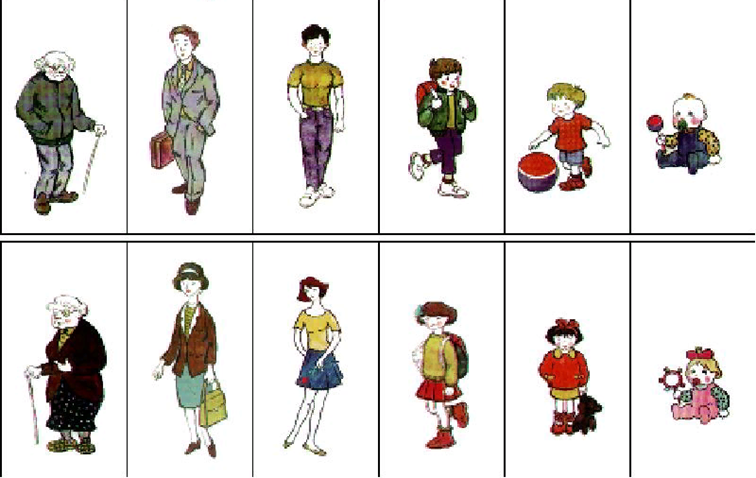 Рис. № 1. Стимульный материал для изучения половозрастной идентификацииТип методики: является проективной методикой. Методические пояснения: исследование проводится в два этапа. Задачей первого этапа является оценка возможности ребенка идентифицировать свой настоящий, прошлый и будущий половозрастной статус на представленном ему изобразительном материале. Другими словами, проверяется способность ребенка к адекватной идентификации своего жизненного пути. Исследование проводится следующим образом. Перед ребенком на столе в случайном порядке раскладываются все 12 картинок (оба набора). В инструкции ребенку предлагается показать, какому образу соответствует его представление о себе в настоящий момент. Ребенка просят: «Посмотри на все эти картинки. Как ты думаешь, какой (какая) ты сейчас?» Можно последовательно указать на 2–3 картинки и спросить: «Такой? (Такая?)». Однако, в случае такой «подсказки» не следует показывать на те картинки, образ которых соответствует настоящему образу ребенка в момент исследования. Если ребенок сделал адекватный выбор картинки, можно считать, что он правильно идентифицирует себя с соответствующим полом и возрастом. Отмечаем это в протоколе. Если же выбор сделан неадекватно, это также фиксируется в протоколе. В обоих случаях можно продолжать исследование. В тех случаях, когда ребенок вообще не может идентифицировать себя с каким-либо персонажем на картинках, например, заявляя: «Меня здесь нет», эксперимент продолжать нецелесообразно, так как даже идентификация с образом настоящего у ребенка не сформирована. После того как ребенок выбрал первую картинку, ему дается дополнительная инструкция показать, каким он был раньше. Можно сказать, «Хорошо, сейчас ты такой, а каким ты был раньше?» Выбор фиксируется в протоколе. Новую карточку располагают перед выбранной первой так, чтобы получилось начало возрастной последовательности. Затем ребенка просят показать, каким он будет потом. Причем, если ребенок справляется с выбором первой картинки образа будущего (например, дошкольник выбирает картинку с изображением школьника), ему предлагают определить и последующие возрастные образы. Все картинки выкладываются самим ребенком в виде последовательности. Взрослый может помочь ему в этом, но находить нужный возрастной образ ребенок должен строго самостоятельно. Вся полученная таким образом последовательность отражается в протоколе. Если ребенок правильно (или почти правильно) составил последовательность для своего пола, его просят разложить в возрастном порядке карточки с персонажем противоположного пола. На втором этапе исследования сравниваются представления ребенка о Я-настоящем, Я-привлекательном и Я-непривлекательном. На столе перед ребенком лежат обе последовательности картинок. Та, которую ребенок составил (или последовательность, соответствующая полу ребенка), лежит непосредственно перед ним, а вторая немного дальше. В том случае, когда составленная ребенком последовательность существенно неполна (например, состоит всего из двух карточек) или содержит ошибки (например, перестановки), именно она находится перед ним, а остальные карточки в неупорядоченном виде располагаются чуть в отдалении. Все они должны быть в поле его зрения. Ребенка просят показать, какой образ последовательности кажется ему самым привлекательным. Пример инструкции: «Еще раз внимательно посмотри на эти картинки и покажи, каким бы ты хотел быть». После того как ребенок указал на какую-либо картинку, можно задать ему 2–3 вопроса о том, чем этот образ показался ему привлекательным.Затем ребенка просят показать картинку с самым непривлекательным для него возрастным образом. Пример инструкции: «А теперь покажи на картинках, каким ты ни за что не хотел бы быть». Ребенок выбирает картинку, и, если выбор ребенка не очень понятен экспериментатору, то можно задать ему вопросы, уточняющие мотивы его выбора. Результаты обоих выборов фиксируются в протоколе. Для регистрации хода выполнения методики рекомендуется использовать бланки протокола. В них размечены позиции правильной половозрастной последовательности, под которыми указывается выбор ребенка, также зарезервированы позиции для отметки положительных и отрицательных предпочтений. Выбор «идентичного» персонажа отмечается крестиком в кружке, остальных – простым крестиком. Пропущенные позиции отмечаются знаком минус, а при нарушении последовательности в соответствующей позиции указываются номера выбранных карточек. Обработка и интерпретация результатов. Анализ результатов выполнения методики «Половозрастная идентификация» нацелен на выявление возрастных, индивидуально-личностных и патологических особенностей детей. Учитываются возможности ребенка к идентификации себя с обобщенным половым и половозрастным образом, к определению своих прошлых и будущих половозрастных ролей и построению полной последовательности образов. Получаемые при этом данные несут информацию о степени сформированности эго-идентичности ребенка и генерализации этого знания на других людей и на собственный жизненный путь. На предпочтения ребенка при построении половозрастной последовательности, как и при выборе привлекательного и непривлекательного образов последовательности, оказывают влияние социальная ситуация развития ребенка, его опыт и другие существенные факторы его жизни. Адекватность или неадекватность этих предпочтений, аргументация, приводимая детьми для объяснения их выборов, помогают выявить скрытые эмоционально-аффективные комплексы ребенка, некоторые особенности самосознания и мотивы его поведения. Приложение 10МЕТОДИКА «БЕСЕДА»(Автор Н.В. Плисенко)Цель беседы с детьми: выявление в ориентации детей на представителей своего пола.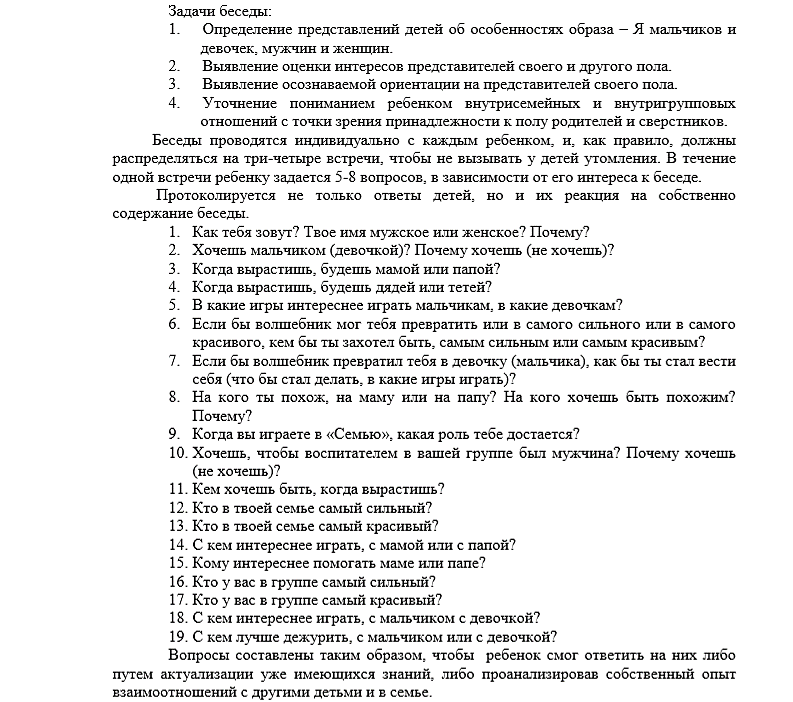 Приложение 11АНКЕТА ДЛЯ РОДИТЕЛЕЙУважаемые родители, ответьте, пожалуйста, на предложенные Вам вопросы. Свободное место оставлено для Ваших дополнительных ответов. Выбранные Вами варианты ответов выделитеВаш возраст: а) до 25 б) 25-29 в) 30-34 г) 35-39 д) 40-44 е) 45 и старше Пол: а) женский б) мужской  	1. Что Вы понимаете под гендерным воспитанием детей? а) это воспитание мальчиков и девочек, осознающих свою принадлежность к одному из полов и формирование у детей знаний и навыков поведений того пола, к которому ребёнок принадлежит; б) это неотъемлемая часть нравственного воспитания, активная, социально-ориентированная помощь личности в психосексуальном развитии и формировании психосексуального здоровья; в) это процесс, направленный на выработку качеств, черт и свойств, а также установок личности, определяющих необходимое для общества отношение человека к представлениям другого пола; г) сексуальное просвещение детей; д) ____________________________________________________________________  2. Ваше отношение к процессу гендерного воспитания?  а) это неотъемлемая часть социально-нравственного воспитания; б) это   очень   интимный   процесс   воспитания, который   невозможно осуществить в широком кругу, и особенно, чужими людьми; в) это процесс, не требующий специального внимания и не представляющий особых трудностей; г) это целенаправленный процесс воспитания, ориентированный на учёт особенностей ребенка в зависимости от его половой принадлежности;  д) ____________________________________________________________________  	3. Как Вы считаете, с какого возраста нужно начинать гендерное воспитание ребенка? а) от рождения до 3-х лет; б) с младшего дошкольного возраста (3-4 года); в) со среднего дошкольного возраста (4-5 лет); г) со старшего дошкольного возраста (5-7 лет); д) с младшего школьного возраста (8-10 лет); е) ____________________________________________________________________ 4. Воспитываете ли Вы своих детей как представителей пола? а) да, конечно б) нет в) не задумывался (-ась) над этим г) ____________________________________________________________________ 5. В чем Вы видите главный смысл гендерного воспитания своего ребенка? а) рассказать о нравственных нормах отношений между людьми разного пола, нормах поведения мальчиков и девочек; подготовить к семейной жизни; удовлетворить познавательные интересы ребенка; б) воспитание настоящего (-щей) мужчины / женщины; в) привитие качеств мужественности / женственности; г) воспитание социально-успешной личности;  д) ____________________________________________________________________ 6. Как Вы считаете, какие из социальных институтов призваны осуществлять гендерное воспитание ребенка?  а) средства массовой информации и коммуникации; б) медицинские учреждения; в) образовательные учреждения и учреждения дополнительного образования г) общество в целом; д) семья; е) ________ 7. Какие воспитательные средства Вы используете для воспитания своего ребенка как представителя пола?  а) собственный пример б) чтение художественной литературы в) игры / игрушки г) изо деятельности д) просмотр фильмов и мультфильмов е) ____________________________________________________________________ 8. Какие коммуникативные средства общения с ребёнком, в области гендерного воспитания, Вы используете? а) разговор (беседа, указания, совет и т.д.) б) повышение и понижение голоса в) изменение интонации г) ________________________________________________________________ 9. Какие вопросы Вашего ребенка ставят Вас в тупик? а) вопросы о различиях в одежде, прическах мальчиков и девочек; б) вопросы об особенностях поведения мальчиков и девочек; в) вопросы о разных позах при мочеиспускании; г) вопросы о различии половых органов; д) вопросы о механизмах деторождения и роли органов пола в появлении детей; е) вопросы о взаимоотношении между мальчиками и девочками; ж) вопросы о взаимоотношении между мужчинами и женщинами; з) ____________________________________________________________________ 10. Откуда Вы черпаете информацию об особенностях воспитания и развития детей в зависимости от их половой принадлежности?  а) их средств массовой информации (газеты, журналы, теле- и радиопередачи); б) из Интернета; в) узнаю от воспитателей ДОУ; г) спрашиваю у родных и знакомых; д) из специальной    детской    литературы, направленной   на    сексуальное просвещение детей; е) читаю книги по воспитанию детей ж) _________________________________________________________________11. Считаете ли Вы, что воспитатели должны обогащать Вашу компетентность по вопросам гендерного воспитания и развития детей?  а) да б) нет в) затрудняюсь ответить г) _____________________________________________________________________  12. Имеется ли в Вашей группе (в ДОУ) информация для родителей о гендерном воспитании и развитии детей? а) информация отсутствует; б) информация есть, но воспитатель не обращает на нее мое внимание; в) я не обращаю внимание на имеющуюся информацию; г) информация интересная, но не имеет практической значимости для меня д) информация интересна и полезна для меня е) ____________________________________________________________________  13. В какой форме представлена информация о гендерном воспитании и развитии детей в ДОУ? а) стендовая информация б) мини-библиотека в) папки-передвижки г) картотека  д) электронные пособия  е) ____________________________________________________________________ 14. По каким вопросам в области гендерного воспитания и развития Вы хотели бы получить помощь со стороны дошкольного учреждения?  а) особенности гендерного развития ребёнка; б) половые различия (биологические, психологические, социальные); в) особенности воспитания ребёнка в зависимости от пола; г) сексуальное просвещение ребёнка  д) гендерная культура современного общества и гендерная социализация человека; в) _________________________________________________________________ 15. В какой форме Вы бы хотели получить знания о гендерной социализации, воспитании и развитии Вашего ребенка?  а) лекции б) методические рекомендации в) беседы г) индивидуальные консультации  д) тренингие) ____________________________________________________________________ Спасибо за Ваши ответы! Благодарим за сотрудничество!Приложение 12ОПРОСНИК «ОБРАЗ БУДУЩЕГО ОБЩЕСТВА»Психолого-педагогические ситуации и вопросы для родителейпо гендерному воспитаниюУважаемые родители!Собранная информация анонимна Предлагаем Вам рассмотреть проблемные ситуации и ответить, как бы Вы поступили в данной ситуации. Выбранный ответ подчеркнуть и/или дополнить.Ситуация 1: Мальчик просит купить ему куклуВариант 1.– Мама, купи мне, пожалуйста, куклу!– Куклу? Зачем тебе кукла? У тебя уже много игрушек («мама» говорит недовольным голосом, она явно раздражена, ей неприятно желание мальчика).– Я хочу играть «в дом», а ребенка–то нет.– Ты же мальчик, будущий мужчина, только девочки в куклы играют. Давай–ка лучше купим робота («мама» говорит назидательно, не оставляя для ребенка возможности изменить ситуацию, она считает свою позицию единственно верной).Вариант 2.– Мама, мне бы хотелось, чтобы ты мне куклу подарила!– Ну хорошо, как только зарплату получу, сразу куплю («мама» не выражает неудовольствия, ее голос ровный).Вариант 3.Ваш вариант ответа:______________________________________________________________________________________________________________________________________________________________________________________________________Ситуация 2: мальчик желает варить суп с мамой.1. Мама прогоняет своего шестилетнего сына с кухни, когда тот изъявил желание варить с ней суп. «Не мужское это дело», – говорит она. – Ты не девчонка». Какие убедительные доводы можно привести этой маме, чтобы она поняла, зачем мальчику домоводство?______________________________________________________________________________________________________________________________________________________________________________________________________Предлагаем Вам ответить на вопросы и дать более близкий по сути к Вам ответ. Выбранный ответ подчеркнуть и/или дополнить.Согласны ли вы с утверждением, что отказ от сложившихся традиций и идеалов относительно «истинного предназначения» женщин и мужчин приведет к деградации общества?ДаНетНе знаю__________________________________________________________________Что Вы будете делать, если поймете, что поведение Вашего ребёнка не соответствует нормам и правилам поведения мужчины/женщины в социуме (агрессивность, кривляние, излишнее кокетство, плаксивость мальчика, агрессивность девочки и т.п.)?Обратимся к специалистам.Никому ничего не скажем, будем сами воспитывать ребенка в соответствии с нормами и правилам поведения в социуме.Ничего не будем делать - главное, чтобы ребенок был счастлив.______________________________________________________________________________________________________________________________________________________________________________________________________В современном мире восприятие гендерных стереотипов постоянно меняется. Как Вы относитесь к нетрадиционным образам мужчины/женщины, которые сейчас пропагандируют в СМИ?Отрицательно.Положительно.Нейтрально, это их выбор._________________________________________________________Как Вы отнесетесь к тому, что в будущем Ваш ребенок выберет творческую профессию (артист, стилист и т. д.) и, в связи с этим его внешний вид не будет соответствовать социальным нормам мужчины/женщины?a)	Отрицательно.b)	Положительно.c)	Нейтрально, я уважаю его выбор.d)	_____________________________________________________________В чем, на ваш взгляд, заключается ответственность мужчин за сохранение семьи в условиях современного общества? На что, в связи с этим необходимо нацеливать мальчиков как потенциальных мужей и отцов?______________________________________________________________________________________________________________________________________________________________________________________________________Как Вы считаете, в чём заключается роль семьи в воспитании мужских/женских качеств в ребёнке?____________________________________________________________________________________________________________________________________Какова роль матери в гендерном воспитании ребёнка?____________________________________________________________________________________________________________________________________Как отец влияет на гендерное развитие ребёнка? __________________________________________________________________Что Вы делаете в семье, чтобы воспитать достойных мужчину/женщину, как полноценного члена общества? ________________________________________________________________________________________________________________________________________________________________________________________________________________________________________________________________________Что бы Вы хотели узнать о гендерном воспитании мальчиков/девочек? ________________________________________________________________________________________________________________________________________________________________________________________________________________________________________________________________________Ваш пол (напишите)________________Спасибо за искренние ответы!Желаем Вам здоровья и мудрости в воспитании детей!Приложение 13ОПРОСНИК «ПОСЛОВИЦЫ»Авторы: опросник составлен И. С. Клециной.Предмет диагностики: данный опросник используется для изучения гендерных установок, касающихся распределения ролей в семье. Контингент: взрослые. Комплектность, состав методики: опросник содержит 15 утверждений, касающихся супружеских отношений. Методика включает в себя инструкцию, бланк для ответов, рекомендации по обработке и интерпретации результатов. Теоретическое основание: в качестве утверждений использованы русские народные пословицы, собранные В. И. Далем (Даль В. И. Пословицы русского народа. – М., 1957). Опросник предназначен для определения степени подверженности испытуемых традиционным представлениям о разделении ролей в семье. Результаты опросника могут свидетельствовать о гендерных установках испытуемых. В соответствии со стереотипными представлениями о распределении ролей в семье большую часть семейных обязанностей должна выполнять жена, а муж должен обеспечить материальное благосостояние семьи и осуществлять контакты семьи с социальным окружением. Несмотря на то что большинство женщин наравне с мужчинами взяли на себя выполнение функций по материальному обеспечению семьи, мужья не разделили со своими женами поровну функции, связанные с домашним хозяйством. Социологические исследования показывают, что с годами мало что меняется, женщины, как и прежде, уделяют домашним делам и уходу за детьми времени в два – три раза больше, чем мужчины. Исходя из характера распределения семейных ролей, выделяются три типа семей: традиционные, эгалитарные и промежуточные. Традиционные семьи – это семьи, где все домашние обязанности строго делятся на «мужские» и «женские» и большую часть этих обязанностей выполняет жена. Эгалитарные семьи характеризуются совместным разделением семейных ролей без разделения их на «мужские» и «женские», таким семьям присуща взаимозаменяемость супругов в домашних делах. В семьях промежуточного типа не выражен типичный вариант распределения внутрисемейных ролей. Тип методики: является стандартизированным самоотчетом. Методические пояснения: из 15 утверждений 10 отражают традиционные представления о распределении ролей в семье. Это утверждения 1, 2, 3, 4, 5, 7, 8, 10, 12, 14. Утверждения 6, 9, 11, 13, 15 являются фоновыми, результаты ответов на эти утверждения в обработку данных не включаются. Инструкция: в какой степени вы согласны с приведенными суждениями? Поставьте плюс в графе, соответствующей вашему мнению.Обработка результатов: каждому варианту ответа присваивается соответствующий балл: совершенно согласен – 5 баллов; скорее согласен – 4 балла; трудно сказать – 3 балла; скорее не согласен – 2 балла; совершенно не согласен – 1 балл.Суммируются баллы, полученные в результате оценки утверждений 1, 2, 3, 4, 5, 7, 8, 10, 12, 14.Минимальное значение баллов – 10, максимальное – 50.Интерпретация результатов исследования: По результатам заполнения опросника можно определить тип гендерных установок, касающихся распределения ролей в семье. Они могут быть традиционными, эгалитарными или неопределенными. Чем больше сумма баллов, тем в большей мере испытуемому присущи традиционные установки о распределении ролей в семье. Если по опроснику «Пословицы» получены значения больше 37 баллов, то можно говорить о выраженности традиционных гендерных установок, если значения меньше 23 баллов – о выраженности эгалитарных установок. Значения от 24 до 36 свидетельствуют о неопределенных гендерных установках.Текст опросникаПриложение 14КАРТОТЕКА НАРОДНЫХ ИГР«Ручеек»	Правила игры «Ручеёк»:	Выбирается водящий, остальные делятся на пары, желательно разнополые, и сцепляют руки. Пары встают дуг за другом, образуя коридор и поднимая руки вверх. Водящий входит в образованный коридор с одного конца и двигается в другой конец коридора, по дороге выбирая себе пару.	Он берет понравившегося ему человека за руку, расцепляя стоящую пару. Новая пара вместе идет в конец «ручейка» и встает там, подняв руки вверх. Освободившийся игрок становится водящим, идет в начало «ручейка» и заходит в коридор, выбирая себе человека для пары и так далее, пока всем не надоест играть. «Бояре»	Правила старинной русской народной игры «Бояре»:	Играющие делятся на две равные команды. Обе команды выстраиваются друг напротив друга. Играющие крепко сцепляются руками. Один ряд двигается к другому и поет. Под первую строчку наступает, под вторую отходит назад. Затем двигается и поет свою «партию» второй ряд. Так оба ряда попеременно двигаются и ведут диалог: Бояре, а мы к вам пришли Молодые, а мы к вам пришли! Бояре, а зачем пришли? Молодые, а зачем пришли? Бояре, нам невеста нужна! Молодые, нам невеста нужна! Бояре, нам невеста нужна! Молодые, нам невеста нужна! Бояре, а какая вам мила? Молодые, а какая вам мила? Игроки первой команды совещаются и решают, кто из второй команды им «мил». Выбрав «невесту» продолжают игру: Бояре, нам вот эта мила! (указывают на выбранную невесту) Молодые, нам вот эта мила! После того, как «невеста» выбрана, команда «женихов» берется за руки, а «невеста» разбегается и старается с разбегу прорвать цепь игроков, разъединить руки играющих. Если это удалось, то «невеста» возвращается в свою команду, если нет, то переходит в другую «Заря – Заряница»	Один из ребят держит шест с прикрепленными на колесе лентами. Каждый играющий берется за ленту. Один из играющих – водящий. Он стоит вне круга. Дети идут по кругу и запевают песню: Заря -Заряница, красная девица, по полю ходила, ключи обронила. Ключи золотые, ленты голубые. Раз, два – не воронь, а беги, как огонь! С последними словами игрового припева водящий дотрагивается до кого – ни будь из игроков, тот бросает ленту, они вдвоем бегут в разные стороны и обегают круг. Кто первым схватит оставленную ленту, тот победит, а неудачник становится водящим. «Капуста»	 Правила игры: на середину складывают шапки, платки, шарфы, пояса (это «капуста»). Выбирается «хозяин», он изображает то, о чем говорит: Я на камешке сижу, Мелки колышки тешу, Мелки колышки тешу, Огород горожу. Чтоб капусту не украли. В огород не прибегали Волк и птицы, Бобер и куницы, Заинька ушастый, Медведь толстопятый. Дети пытаются забежать в огород, схватить «капусту» и убежать. Кого «хозяин» коснется рукой, тот в игре не участвует. Игрок, который унес больше «капусты», — победитель.Приложение 15КАРТОТЕКА СЮЖЕТНО – РОЛЕВЫХ ИГР«Игрушки у врача»	Цель: учить детей уходу за больными и пользованию медицинскими инструментами, воспитывать в детях внимательность, чуткость, расширять словарный запас: ввести понятия «больница», «больной», «лечение», «лекарства», «температура», «стационар». Оборудование: куклы, игрушечные зверята, медицинские инструменты: термометр, шприц, таблетки, ложечка, фонендоскоп, вата, баночки с лекарствами, бинт, халат и чепчик для врача. 		Возраст: 4–7 лет. 	Ход игры: воспитатель предлагает поиграть, выбираются Доктор и Медсестра, остальные дети берут в руки игрушечных зверей и кукол, приходят в поликлинику на прием к врачу. К врачу обращаются пациенты с различными заболеваниями: у мишки болят зубы, потому что он ел много сладкого, у клоуна шишка на лбу, кукла Маша прищемила дверью пальчик и т.д. Уточняем действия: Доктор осматривает больного, назначает ему лечение, а Медсестра выполняет его указания. Некоторые больные требуют стационарного лечения, их кладут в больницу. 	Дети могут выбрать несколько разных специалистов – терапевта, окулиста, хирурга и других известных детям врачей. Попадая на прием, игрушки рассказывают, почему они попали к врачу, воспитатель обсуждает с детьми, можно ли было этого избежать, говорит о том, что нужно с большей заботой относиться к своему здоровью. В ходе игры дети наблюдают за тем, как врач лечит больных – делает перевязки, измеряет температуру. 	Воспитатель анализирует, как дети общаются между собой, напоминает о том, чтобы выздоровевшие игрушки не забывали благодарить врача за оказанную помощь.«День рождения Степашки»	Цель: расширить знания детей о способах и последовательности сервировки стола для праздничного обеда, закрепить знания о столовых предметах, воспитывать внимательность, заботливость, ответственность, желание помочь, расширить словарный запас: ввести понятия «праздничный обед», «именины», «сервировка», «посуда», «сервис». 	Оборудование: игрушки, которые могут прийти в гости к Степашке, столовые предметы – тарелки, вилки, ложки, ножи, чашки, блюдца, салфетки, скатерть, столик, стульчики. 	Возраст: 3–4 года. 	Ход игры: воспитатель сообщает детям о том, что у Степашки сегодня день рождения, предлагает пойти к нему в гости и поздравить его. Дети берут игрушки, идут в гости к Степашке и поздравляют его. Степашка предлагает всем чай с тортом и просит помочь ему накрыть стол. Дети активно участвуют в этом, с помощью воспитателя сервируют стол. Необходимо обращать внимание на взаимоотношения между детьми в процессе игры. «Строим дом»	Цель: познакомить детей со строительными профессиями, обратить внимание на роль техники, облегчающей труд строителей, научить детей сооружать постройку несложной конструкции, воспитать дружеские взаимоотношения в коллективе, расширить знания детей об особенностях труда строителей, расширить словарный запас детей: ввести понятия «постройка», «каменщик», «подъемный кран», «строитель», «крановщик», «плотник», «сварщик», «строительный материал». 	Оборудование: крупный строительный материал, машины, подъемный кран, игрушки для обыгрывания постройки, картинки с изображением людей строительной профессии: каменщика, плотника, крановщика, шофера и т.д. 	Возраст: 4–7 лет. 	Ход игры: воспитатель предлагает детям отгадать загадку: «Что за башенка стоит, а в окошке свет горит? 	В этой башне мы живем, и она зовется …? (дом)». Воспитатель предлагает детям построить большой, просторный дом, где бы могли поселиться игрушки. Дети вспоминают, какие бывают строительные профессии, чем заняты люди на стройке. Они рассматривают изображения строителей и рассказывают об их обязанностях. Затем дети договариваются о постройке дома. 	Распределяются роли между детьми: одни – Строители, они строят дом; другие – Водители, они подвозят строительный материал на стройку, один из детей – Крановщик. В ходе строительства следует обращать внимание на взаимоотношения между детьми. Дом готов, и туда могут вселяться новые жители. Дети самостоятельно играют.«Детский сад»	Цель: расширить знания детей о назначении детского сада, о профессиях тех людей, которые здесь работают, воспитать у детей желание подражать действиям взрослых, заботливо относиться к своим воспитанникам. 	Оборудование: все игрушки, необходимые для игры в детский сад. 	Возраст: 3–5 лет. 	Ход игры: воспитатель предлагает детям поиграть в детский сад. По желанию назначаем детей на роли Воспитателя, Няни, Музыкального руководителя. В качестве воспитанников выступают куклы, зверюшки. В ходе игры следят за взаимоотношениями с детьми.«Парикмахерская»	Цель: познакомить детей с профессией парикмахера, воспитывать культуру общения, расширить словарный запас детей. Оборудование: халат для парикмахера, накидка для клиента, инструменты парикмахера – расческа, ножницы, флакончики для одеколона, лака, фен. 	Возраст: 3–5 лет.	Ход игры: стук в дверь. В гости к детям приходит кукла Катя. Она знакомится со всеми детьми и замечает в группе зеркало. Кукла спрашивает детей, нет ли у них расчески? 	Ее косичка расплелась, и она хотела бы причесаться. Кукле предлагают сходить в парикмахерскую. Уточняется, что там есть несколько залов: женский, мужской, маникюрный, в них работают хорошие мастера, и они быстро приведут прическу Кати в порядок. Назначаем как девочек, так и мальчиков парикмахеров, они занимают свои рабочие места. В салон идут другие дети и куклы. Катя остается очень довольной, ей нравится ее прическа. Она благодарит детей и обещает в следующий раз прийти именно в эту парикмахерскую. В процессе игры дети узнают об обязанностях парикмахера – стрижке, бритье, укладке волос в прическу, маникюре.Приложение 16ИГРЫ ПО ГЕНДЕРНОМУ ВОСПИТАНИЮИгры по гендерному воспитанию направлены на показ ребенку широты мужских и женских ролей, их схожесть и гибкость	1. «Мамочки-папочки». В игре дети разыгрывают семейную ситуацию. Папа ушел на работу, мама занимается по хозяйству и с ребенком. Через некоторое время ситуация меняется: у папы выходной день, он занимается с ребенком и по хозяйству, а мама пошла на работу. 	2. «Где чья работа?». Задача детей: посмотреть на предмет и сказать, кто с этим предметом работает: мамы или папы. Картинки с предметами подберите заранее. Список предметов: рулетка, пылесос, игла, ножницы, сковородка. Подвести детей к тому, что их могут использовать и папы и мамы, когда они помогают друг другу. 	3. «Что нам стоит дом построить!». Детей делят на две-три группы, соединяя в одну группу и мальчиков, и девочек, и предлагают им построить красивый дом из конструктора. В конце похвалите, что и мальчики, и девочки постарались и построили красивый дом. 	4. «Все к столу!». Задача игры: накрыть стол к ужину с помощью детской посуды. Девочки должны помочь мальчикам все правильно поставить. Надо побуждать девочек к тому, чтобы они давали мальчикам задание, что делать, а не все делали сами. 	5. «Мальчики-девочки». Раздайте каждому ребенку по две картинки: с мальчиком и с девочкой. Задание: послушать качество и поднять карточку мальчика или девочки в зависимости от того, кому оно свойственно.	Список качеств: добрые, смелые, ласковые, сильные, нежные, спортивные, красивые, послушные, драчливые, балованные.  После каждого качества говорите детям правильный ответ, что это качество подходит и для мальчиков, и для девочек: «И мальчики, и девочки могут быть добрые, поэтому надо поднять две карточки». Обычно к концу игры все дети поднимают по две карточки.	6. «Найди отличия». Задача детей сказать, чем папы отличаются от мам. Принимаются и поощряются все ответы. В конце делаются выводы, что папы чаще ходят на работу, но многие мамы работают тоже. Мамы чаще занимаются с детьми, но папы занимаются с детьми тоже. Мамы готовят кушать, а папы могут им помогать. Папы делают ремонт, а мамы могут им помогать. 	7. «Запеленай младенца». Для игры потребуются две куклы, памперс и пеленка. Дети играют по 2 человека. Надо постараться одеть кукле памперс и замотать ее в пеленку. Качество оценивать не надо. 	8. «Идем в гости». Разделить детей на две команды. Для каждой команды предоставить место, детскую мебель, посудку. Задача: приготовить комнату для приема гостей, сделать уборку и накрыть стол. Затем первая команда идет в гости, хозяева их принимают. После этого с ответным визитом идет вторая команда.Приложение 17КАРТОТЕКА ДИДАКТИЧЕСКИХ ИГР«Сундучок русской хозяюшки»	Цель. Расширить представление о быте русского народа; развивать уважительное отношение к труду женщины, желание ей помогать, интерес к истории и культуре своего народа. 	Задание. Рассмотреть старинные и современные предметы, отобрать те, которые использовали в старину (глиняный горшок, игрушечный самовар, стиральная доска, современный утюг, игрушечный чайник, набор кукольной посуды). «Добрые слова»	Цель: помочь детям увидеть хорошие качества в людях. 	Оборудование: мяч. 	Возраст: 4–6 лет. 	Ход игры: дети встают в круг, воспитатель рассказывает сказку: «Жил-был злой волшебник. Всю свою долгую жизнь он ссорил детей и учил их говорить друг другу злые слова. И однажды этот волшебник решил поссорить всех людей на земле! Он взмахнул волшебной палочкой – и все люди на земле стали говорить друг о друге только плохо, а потом и вообще перестали разговаривать. Всем стало грустно и скучно. И тогда люди прогнали злого волшебника на необитаемый остров, а сами стали говорить друг другу только добрые и теплые слова, а все плохие забыли. А давайте вспомним, какими добрыми словами пользуемся мы, когда говорим со своими близкими людьми: мамами, папами, родными, друзьями». 	Все перечисляют: «милый», «умный», «добрый», «красивый», «нежный». Педагог говорит: «А ведь на самом деле в каждом человеке есть что-то очень хорошее. Давайте посмотрим друг на друга и попробуем это увидеть». Педагог предлагает взять мяч ребенку, назвать положительное качество своего соседа и передать ему мяч. И так по кругу, пока мяч не обойдет всех детей. 	Примечание: дети младшего возраста могут только назвать положительное качество соседа (Миша добрый), более старшие дети должны обосновать свой ответ (Миша добрый потому, что он всегда делится игрушками). «Кто что носит?».	Цель. Учить находить отличия во внешнем облике мальчиков и девочек. 	Материал. Фланелеграф; фигурки мальчика и девочки, вырезанные из картона. 	Задание. Разобраться, какая одежда нужна куклам - Кате и Пете. Ход игры. Воспитатель по ошибке прикладывает юбку к фигурке мальчика или завязывает ему бант. Дети должны исправить ошибку и одеть кукол самостоятельно. 	Дополнительное задание. Выбрать для кукол подходящие для них предметы или игрушки: девочке - скакалку, зонтик; мальчику – гимнастические кольца, удочку. «Наши прически».	Цель: Формировать представление о разновидностях причесок; развивать фантазию, воображение. 	Материал: картинки, сюжетные и предметные; принадлежности для ухода за волосами: расчески, заколки, резинки, бантики, зеркало. 	Задание. Разобраться, на каких картинках изображен мальчик, на каких - девочка; отметить детали и особенности причесок: стрижка короткая, длинная. После обсуждения оборудовать салон красоты. «Ожившие игрушки»	Цель: научить детей вживаться в образ. 	Оборудование: мешочек с игрушками. 	Возраст: 4 года. Ход игры: воспитатель говорит: «Ребята, как вы думаете, игрушкам грустно оттого, что они не могут разговаривать? 	Давайте представим, что они ожили и рассказывают, откуда они появились, кто в них играл, не обижали ли вы их, в какие игры они хотели бы еще сыграть». 	Дети по очереди подходят к воспитателю, вытаскивают на ощупь игрушку из мешка и рассказывают короткую историю этой игрушки от первого лица. 	Примечание: игру можно проводить для детей в возрасте 5—6 лет, вместо игрушек можно использовать небольшие предметы обихода детей – линейку, ключ от шкафа, листочек бумаги. Дети вытаскивают предметы и рассказывают от первого лица, из чего этот предмет сделан, для чего он служит, как он попал в детский сад.Приложение 18КАРТОТЕКА ИГР – ДРАМАТИЗАЦИЙДраматизация сказки «Цыплёнок». К.И. Чуковского	Цель: способствовать расширению и уточнению представлений дошкольников о русском народном фольклоре, развивать грамматический строй речи, творческие способности детей. 	Оборудование: два детских стула, стоящие спинками к детям, на которых приклеен картонный забор, зеленый картон, блюдце с пластилиновыми червячками, «лужа» из синего картона, костюмы курочки, лягушки, цыплёнка, кота. 	Предварительная работа: чтение, пересказ сказки, распределение и заучивание ролей. 	Ход игры: Воспитатель Я вижу, со сказками вы дружите и знаете их. Предлагаю отправиться в сказку. Вы согласны? Приготовьтесь не стесняйтесь, поудобнее располагайтесь. А в какую сказку мы оправимся вы отгадаете сами, как вы думаете, что у меня в руке? - ответы детей. 	Воспитатель берет в руки фигурку яйцо и читает загадку К. Чуковского: Был белый дом, чудесный дом, и что-то застучало в нем. И он разбился, и оттуда Живое выбежало чудо. Дети отгадывают загадку. Мы вам расскажем сказку про цыплёнка, который хотел быстрее подрасти.	Итак, сказка «Цыпленок» К.И. Чуковского начинается. Ведущий: Жил на свете цыпленок. Он был маленький. Вот такой… (звучит быстрая музыка), (легким мелким шагом выходит Цыпленок. Поворот головки вправо, поворот влево. На месте «пружинка», и Цыпленок садится на корточки около забора.) Ведущий: Но цыпленок думал, что он очень большой и важно задирал голову. 	Вот так: (цыпленок, сидя на корточках, принимает важную осанку.) Ведущий: И была у него мама. Мама его очень любила. Мама была вот такая (звучит музыка в умеренном темпе) (Входит Курочка. Она подходит к Цыпленку, гладит его по головке. Поправляет юбочку, ласкает)	Ведущий: Как – то раз налетел на маму Черный кот и погнал ее прочь со двора. И был Черный Кот вот такой! (звучит быстрая музыка). (Стремительно выбегает Черный Кот и гонится за Курочкой. Оба убегают.) 	Ведущий: (печально). Цыпленок остался у забора один. Вдруг он видит (таинственно): взлетел на забор красивый большой Петух. Вытянул шею и во все горло закричал. (Петух появляется после слов «большой Петух». Он становится на стул за забором и, подняв голову, громко кричит): 	Петух: Ку-ка –ре-ку! Я молодец! Я удалец! (звучит быстрая музыка, но не слишком (Удаляется под музыку. (Цыпленок все время на него удивленно и восхищенно смотрит, провожая взглядом). 	Ведущий: Цыпленку это очень понравилось. Он тоже вытянул шею и что было силы завопил. Цыпленок: Пи-пи-пи-пи! Я тоже молодец! Я тоже удалец! 	Ведущий: Но споткнулся и шлепнулся в лужу. Вот так! (Цыпленок шлепается, как будто попадает в лужу.) (Звучит довольно спокойная музыка). 	Ведущий: В луже сидела Лягушка. (Лягушка выглядывает из – за забор) Она увидела его и засмеялась. Лягушка: Ха-ха-ха! Ха-ха-ха! Далеко тебе до петуха. (Прячется за забор. Цыпленок плачет.) 	Ведущий: Тут к Цыпленку подбежала мама. Она пожалела и приласкала его. Вот так! (Звучит сначала быстрая, затем спокойная музыка.) 	(Мама ласкает своего Цыпленка и уводит осторожно за руку.) Все участники цепочкой выбегают на середину комнаты. и кланяются. Воспитатель: Ребята, вот и закончилось наше путешествие в сказку. Давайте вернемся с вами в наш детский сад. – Понравилось ли вам сегодня путешествовать? Что больше всего вам понравилось? Почему? Какие герои сказки вам понравились? Почему? Игра – драматизация сказки «Под грибом»В.Г. Сутеева 	Цель: способствовать расширению и уточнению представлений дошкольников о русском народном фольклоре, развивать чувство сострадания, взаимопонимания, взаимовыручки, творческие способности детей. 	Оборудование: пенек, костюмы гриба, бабочки, муравья, мыши, зайца, лисицы. 	Предварительная работа: чтение, пересказ сказки, распределение и заучивание ролей. 	Ход игры: Воспитатель: - Ребята, как мы с вами уже говорили в начале нашего сказочного путешествия Владимир Григорьевич Сутеев был мультипликатором — это человек который делает мультфильмы, сам писал сказки и сам рисовал иллюстрации к своим сказкам. Вот какой талантливый и разносторонний человек. -Ребята, а кто из вас хотел бы быть писателями, художниками или мультипликаторами? (Да, я художником, я-писателем и т. д.) -Отлично, когда вы вырастите каждый, сможет выбрать профессию для себя -Давайте мы сейчас с вами поставим театрализованное представление по сказке «Под грибом», с которой мы знакомились ранее.	Ну, тогда разбирайте маски! При выборе ролей важно учитывать пол героев сказки. Дети разбирают маски тех персонажей, которых хотят изобразить. Воспитатель говорит слова автора. Дети драматизируют сказку. Как-то застал Муравья сильный дождь. Куда спрятаться? Увидел Муравей на полянке маленький грибок, добежал до него и спрятался под его шляпкой. Сидит под грибом — дождь пережидает. А дождь идёт всё сильнее и сильнее… Ползёт к грибу мокрая Бабочка: — Муравей, Муравей, пусти меня под грибок! Промокла я — лететь не могу! — Куда же я пущу тебя? — говорит муравей. — Я один тут кое-как уместился. — Ничего! В тесноте, да не в обиде. Пустил Муравей Бабочку под грибок. А дождь ещё сильнее идёт… Бежит мимо Мышка: — Пустите меня под грибок! Вода с меня ручьём течёт. — Куда же мы тебя пустим? Тут и места нет. — Потеснитесь немножко! Потеснились — пустили Мышку под грибок. А дождь всё льёт и не перестаёт… Мимо гриба Воробей скачет и плачет: — Намокли перышки, устали крылышки! Пустите меня под грибок обсохнуть, отдохнуть, дождик переждать! — Тут места нет. — Подвиньтесь, пожалуйста! — Ладно. Подвинулись — нашлось Воробью место. 	А тут Заяц на полянку выскочил, увидел гриб. — Спрячьте, — кричит, — спасите! За мной Лиса гонится!.. — Жалко Зайца», — говорит Муравей. — Давайте ещё потеснимся. Только спрятали Зайца — Лиса прибежала. — Зайца не видели? — спрашивает. — Не видели. Подошла Лиса поближе, понюхала: — Не тут ли он спрятался? — Где ему тут спрятаться! Махнула Лиса хвостом и ушла. К тому времени дождик прошёл — солнышко выглянуло. Вылезли все из-под гриба — радуются. Муравей задумался и говорит: — Как же так? Раньше мне одному под грибом тесно было, а теперь всем пятерым место нашлось! — Ква-ха-ха! Ква-ха-ха! — засмеялся кто-то. Все посмотрели: на шляпке гриба сидит Лягушка и хохочет:Эх, вы! Гриб-то… Не досказала и ускакала. Посмотрели все на гриб и тут догадались, почему сначала одному под грибом тесно было, а потом и пятерым место нашлось. А вы догадались? В конце игры – драматизации обсуждаются вопросы: Каких героев мы встретили в сказке? Почему именно мальчик или девочка играли эти роли? Что помогло героям сказки пережить дождь? Какие качества характера муравья помогли спасти зайца? Драматизация сказки «Кто сказал: «Мяу»?»	Цель: Развитие и поддержание интереса детей к театральной игре, способность воспринимать художественный образ. 	Предварительная работа: Беседа о детских писателях В. Сутееве, К. Чуковском. Рассматривание иллюстраций, книг. Просмотр кино и диафильмов на данную тему. Распределение ролей.	Материалы и оборудование: ширма, костюмы, шапочки-маски, декорации: озеро, конура, деревья, цветы, подсолнухи. Музыкальное сопровождение: Музыкальные композиции: “В гостях у сказки”, “Танец с саблями”, “Песенка лягушек”, “Коза - дереза”. Ход драматизации: 	Воспитатель: Сказки любят все на свете, любят взрослые и дети! Сказки учат нас добру и прилежному труду, говорят, как надо жить, чтобы всем вокруг дружить.	Сказку “Кто сказал мяу?” На новый лад вам покажет Детский сад. 	Ребенок: Сказку дети очень ждали, Сказку дети в гости звали, Сказка в гости к нам пришла, Сказка ждет Вас детвора. (Декорация комнаты, на коврике лежат щенки Кнопа и Клепа). Кошка: Мяу! Кнопа: Мне приснилось, или показалось? Клепа: Конечно, приснилось. Кошка: Мяу! (Щенки обежали всю комнату, заглянули под стол, диван, никого нет.) Кнопа: Вот видишь, никого нет. Клепа: И здесь тоже никого нет. (Затем влез на подоконник и увидел петушков). Вот, кто нам спать не дал. Кнопа: Вы кто? Петушок 1: Мы Петушки! Я сегодня рано встал Ку-ка-ре-ку всем прокричал. Петушок 2: Нет, я сегодня рано встал, всем ку-ка-ре-ку кричал. Петушки: Нет я, нет я. Воспитатель: Петушки распетушились, Но подраться не решились, Если очень петушиться, Можно перышек лишиться. Клепа: Это вы сказали “мяу? Петушки: Нет, мы умеем говорить только ку-ка-ре-ку! Кнопа: И больше ничего не можете говорить? Петушки: Только ку-ка-ре-ку! (вдруг под берёзой кто-то сказал Мяу!) Кнопа: Это тут! (Из - за березы выскочили мышата) Клепа: Это вы сказали Мяу? Мышата: Близко? Нам страшно! Пи-пи-пи (убегают, подкрадываются к собачьей будке) Кошка: Мяу! (щенки обежали будку, рассмотрели её со всех сторон) Кнопа: Сейчас мы его поймаем, подкрадываются под музыку из мультфильма “Человек собаке друг”. Кошка: Мяу! Пес: Р-р-р! Щенки: Мы хотели узнать, это Вы сказали “Мяу?” Пес: Я! Вы смеётесь! Гав-гав! (со всех ног щенки бросились убегать, и спрятались под дерево). Кошка: Мяу! (под музыку выходит коза, имитирует движения). Щенки: Это Вы сказали Мяу? Коза: Нет, я умею говорить только Ме-е-е! А если будете надоедать, то я вас забодаю.(щенки убегают и прячутся в подсолнухах). (танец пчелок). Щенки: Это Вы сказали Мяу? 	Пчелы: З –з -з- Уж –жа -лим - ужалим!(летят, стараются ужалить, щенки подбегают к озеру и ныряют в воду). Кошка: Мяу! (мимо щенков проплывает рыба). Щенки: Это ты сказала Мяу? (рыба проплыла мимо). (под музыку появляются лягушки). Лягушки: Мы лягушки – попрыгушки – У нас глазки на макушке, Прячьтесь от лягушки, Комары и мушки. Ха-ха-ха! Какие вы глупые! 	Разве вы не знаете, что рыбы не говорят? Щенки: А может это Вы сказали Мяу? Лягушки: Нет, мы только квакаем! (щенки грязные возвращаются домой). Кошка: Мяу! Вы со мной знакомы близко! Я приветливая киска! Кверху – кисточки на ушках, когти спрятаны в подушках. В темноте я зорко вижу, понапрасну не обижу, Но дразнить меня опасно - я царапаюсь ужасно! Щенки: Так вот кто говорит Мяу! Лови её, держи её! Кошка: Ш-ш-ш-, фыр - фыр! (убегает) Воспитатель: Запомните мои ребята! Если с другом ты поссорился, То пойди и помирись, Ты не дуйся и не хмурься, если надо извинись! И тогда вокруг все ярче, и светлее станет вдруг, Потому, что сразу рядом будет настоящий друг. Ребенок: Запомните мои друзья! Что надо вежливыми быть! Друзья появятся тогда, все будут вас любить. В конце постановки обсуждаются вопросы: Что такое дружба? Могут ли дружить кошка с собакой? А девочка с мальчиком? Игра – инсценировка сказки «Репка»	Цель: Развивать умение с помощью взрослого инсценировать и драматизировать сказку «Репка». 	Материал: Декорации для игры, атрибуты, характерные для каждого персонажа сказки «Репка». 	Предварительная работа: Чтение и рассказывание сказки «Репка», показ сказки при помощи различных видов театра, знакомство через этюды со всеми персонажами сказки, рассматривание иллюстраций к сказке. 	Персонажи: Ведущий, рассказчик (бабка), репка (взрослый), дед, бабка, внучка, жучка, мурка, мышка (дети). 	Ход инсценировки: Выходит ведущий «Осень»: - Здравствуйте ребята! Вы знаете, кто я? (Ответы детей.) Наступило прекрасное время года осень. В садах и огородах поспело много фруктов и овощей. Ребята, а какие фрукты и овощи вы знаете? (ответы детей) Вот какие вы молодцы!!! Посмотрите, а кто это у нас тут сидит? (Обращает внимание на рассказчика (бабушку) которая сидит на стуле и вяжет носки.) Б: Здравствуйте ребятки! И ты красавица Осень! О: Здравствуй бабушка! А, что ты делаешь? 	Б: Носочки вяжу для своего дедушки! О: А, где же твой дедушка? Б: Мой дедушка живет в сказке. А в какой забыла! О: Ребята, давайте поможем бабушке вспомнить в какой сказке её дедушка. (Дети называют сказки где есть персонаж дедушка.) Б: Какие ребятки молодцы! помогли мне вспомнить из какой сказке мой дедушка! Это сказка "Репка". О: А теперь давайте посмотрим эту сказку. Её покажут дети младшей группы. На сцене стоит домик в котором живут все персонажи сказки. Два стула между ними натянута чёрная бумага или ткань (это земля). Выходит дедушка в руках у него семечко. Он бросает семечко в землю и поливает из лейки. О: Посадил дед репку. Выросла репка большая - пребольшая! В это время под музыку входит репка и садится в огород Дед стал тянуть репку. О: Стал дед тянуть репку. Тянет-потянет, вытянуть не может! Позвал дед бабку. Д: бабка выходи, бабка выходи репку тянуть! Под музыку выходит бабка. О: бабка за дедку, дедка за репку тянут — потянут, вытянуть не могут! Позвали они тогда внучку! Д. Б.: внучка выходи! внучка выходи репку тянуть! Под музыку из домика выбегает внучка. О: внучка за бабку, бабка за дедку, дедка за репку тянут-потянут вытянуть не могут! Позвали они тогда жучку! Д.Б.В.: жучка выходи! жучка выходи репку тянуть! Под музыку с лаем выбегает жучка. О: жучка за внучку, внучка за бабку, бабка за дедку, дедка за репку! Тянут потянут вытянуть не могут! Позвали они тогда кошку. Д.Б.В.Ж.: кошка выходи, кошка выходи репку тянуть! Под музыку не торопясь выходит кошка. О: кошка за жучку, жучка за внучку, внучка за бабку, бабка за дедку, дедка за репку, тянут потянут вытянуть не могут! 	Позвали они тогда мышку! Д.Б.В.Ж.К.: мышка выходи, мышка выходи репку тянуть! Под музыку с писком выбегает мышка. О: мышка за кошку, кошка за жучку, жучка за внучку, внучка за бабку, бабка за дедку, дедка за репку, тянут- потянут вытянуть не могут! Ну и репка какая выросла никак не вытянуть! Давайте ещё разок! Тянут-потянут вытянули репку!!! Сварила тогда бабка вкусную – превкусную кашу и всех накормила, а мышка сидела на самом почетном месте. 	Под музыку все герои танцуют весёлый хоровод! После инсценировки обсуждаются вопросы: При каких обстоятельствах герои смогли вытянуть репку? Почему без маленькой мышки они не могли вытянуть репку? Как бы вы одним словом назвали героев?Приложение 19СПЕЦИАЛЬНО-ОРГАНИЗОВАННЫЕ ПРОБЛЕМНЫЕ СИТУАЦИИдля детей (4-7 лет)	1. Сегодня я шла в детский сад и увидела, как собака загнала под лавку маленького котенка. Котенок дрожал от страха, сжавшись в комочек, а собака грозно рычала и лаяла. Вдруг я заметила, как Алеша из старшей группы взял палку и отогнал собаку. Вспомните, ребята, о каких смелых мальчиках мы читали в книжках? (Глушнев Г. Защитник; Даг. нар. сказка «Храбрый мальчик» и др.). Кого должны защищать мальчики и почему?	2. Ребята, я знаю одну девочку, которая все время плачет. Игрушку не купили — плачет, платьице испачкала — плачет, рисунок не получился — плачет. Знаете ли вы таких девочек? Как их называют? А книжки мы читали про таких девочек? (Барто А. «Девочка-ревушка»; Прокофьева С. «Когда можно плакать»; рус. нар. сказка «Царевна-Несмеяна» и др.).	3. Посмотрите, дети, какое красивое платье у нашей Машеньки. Это платье ей сшила мама. А Машенька ей помогала. Я знаю, что многие девочки и мальчики нашей группы помогают мамам. Давайте вспомним наши любимые книжки, в которых рассказывается о девочках и мальчиках, помогающих своим родителям. (Варткинаян А. «Помощницы»; Воронько П. «Мальчик-Помогай»; Люшнин Г. «Мастерица»; Александрова 3. «Сережа моет калоши» и др.)	4. В нашей группе все девочки красивые, аккуратные, опрятные. И я очень рада, что у нас нет таких девочек, о которых написано в книжках (Барто А. «Девочка чумазая»; Благинина Е. «Как у нашей Ирки», Воронкова Л. «Маша-растеряша» и др.). Нравятся ли вам героини этих книжек? Почему?Приложение 20ПРОБЛЕМНЫЕ СИТУАЦИИ ИЗ ЖИЗНЕННОГО ОПЫТА ДЕТЕЙКаждая ситуация включает проблему и ряд действий, которые ребенку нужно выбрать и руководствоваться ими в среде сверстниковМодели поведения в ситуации для мальчиков:Дети садятся за столы завтракать. Таня осталась без стула. Ты:уступишь ей свой стул;скажешь воспитателю;будешь кушать, не замечая девочки.Ты с мамой выходишь из магазина. У мамы тяжелая сумка. Ты:бежишь впереди, разглядывая витрины;громко требуешь купить поправившуюся игрушку;предлагаешь маме помочь донести сумку.У Наташи порвался пакет, конфеты рассыпались по полу. Ты:просипишь Наташу угостить тебя конфетами;подбираешь конфеты и отдаешь их девочке;не обращаешь па Наташу внимания.Миша забрал у Анечки игрушку. Анечка плачет.Ты:отберешь у Миши Анечкину игрушку и вернешь ее девочке;уступишь Анечке свою игрушку;будешь заниматься своими делами, не замечая никого вокруг.	4. В детский сад приехал кукольный театр. У входа в музыкальный зал толпа детей. 	Ты: расталкиваешь всех и первым забегаешь в зал;пропускаешь девочек вперед, потом входишь в зал;заходишь в числе первых, занимаешь место себе и знакомой девочке.Модели поведения в ситуации для девочек:	1.	На улице Ирочка хвастается своими новыми бантиками. 	Ты: говоришь, что она, правда, сегодня очень красивая; отвечаешь, что у тебя есть и получше; просишь поносить бантики.	2.	В группу пришел новый мальчик. Он грустит, ни с кем не играет. 	Ты: скажешь ему ласковое слово, улыбнешься, принесешь интересную игрушку; назовешь его «плаксой-ваксой»; будешь играть с другими детьми.	3. На день рождения Сережа дарит тебе красивую книжку. 	Ты: говоришь «спасибо», кладешь книжку в сторону и бежишь к гостям; разворачиваешь подарок, благодаришь Сережу, листаешь книжку, говоришь, что она очень красивая и, наверное, интересная; говоришь, что у тебя книжек и так полно.	4. После обеда мама просит помочь убрать со стола. 	Ты: с радостью помогаешь маме; говоришь маме, что сначала поиграешь, а потом все уберешь; отказываешься помогать.	5. Вы с папой гуляли в парке. Приходите домой. 	Ты: приносишь домой букет цветов из парка; рассказываешь маме, какие красивые цветы растут в парке; ничего не говоришь о прогулке.Приложение 21ПРОМЕЖУТОЧНАЯ И КОНТРОЛЬНАЯ ДИАГНОСТИКА	На основании повторного педагогического наблюдения, бесед, опросов детей дошкольного возраста и их родителей был сделан вывод, что произошли явные изменения в сторону повышения уровня гендерной компетентности субъектов образовательного процесса. 	По результатам работы была составлена диаграмма, отражающая распределение субъектов образовательного процесса по уровням гендерной компетентности. Диаграмма. Распределение субъектов образовательного процесса по уровням гендерной компетентности	Таблица отражает результаты формирования уровня гендерной компетентности посредством использования культурных практик. Таблица. Сравнительный количественный анализ изменения уровней гендерной компетенции показал, что у субъектов образовательного процесса увеличился высокий и средний уровни и уменьшилось число субъектов с низким уровнем ее развития.  № п/пСужденияСовершенно  согласен  (согласна)Скорее  согласен  (согласна)Трудно  сказатьСкорее  не согласен (не согласна)Совершенно  не согласен  (не согласна)1Добрая жена да жирные щи – другого добра не ищи2Муж вези гуж, а жена шей рубашки3Муж – голова, жена – душа4Не та хозяйка, которая говорит, а та, которая щи варит5Муж – дому строитель, нищете отгонитель6От плохой жены – состаришься, от хорошей – помолодеешь7Муж молоти пшеницу, а жена пеки паленицы8Мир в семье женой держится9Без мужа, что без головы, без жены, что без ума10Бабе дорога – от печи до порога11Не всякую правду муж жене сказывает, а и сказывает, так обманывает12Баба да кошка завсегда в избе, мужик да собака во дворе13Мужик тянет в одну сторону, баба в другую14Пусть нередко и дура, только бы огонь пораньше раздула15Жена верховодит, так муж по соседям бродитЭтапыПромежуточнаяПромежуточнаяПромежуточнаяКонтрольнаяКонтрольнаяКонтрольнаяУровни Субъекты ОП/ ВысокийСреднийНизкийВысокийСреднийНизкийРодители36%45%19%51%54%5%Дети41%52%7%55%42%3%